ИЗВЕЩЕНИЕ О ПРОВЕДЕНИИ ЗАКУПКИ №39-э ЗК-ПГЭС от 03.07.20г.1. Наименование закупки: открытый запрос котировок среди субъектов малого и среднего предпринимательства в электронной форме на право заключения договора на поставку камер КСО-298 в количестве 2-х штук , согласно опросного листа и технического задания.2. Способ закупки (включая форму закупки и дополнительные элементы закупки):Способ закупки: запрос котировок.Форма закупки и дополнительные элементы закупки:– открытая;– в электронной форме;– без квалификационного отбора.3. Наименование, место нахождения, почтовый адрес, адрес электронной почты, номер контактного телефона, включая указание контактного лица Заказчика:Наименование заказчика: закрытое акционерное общество «Пензенская горэлектросеть» (ЗАО «Пензенская горэлектросеть»). Место нахождения: 440629, Россия, г. Пенза, ул. Московская, 82 В.Почтовый адрес: 440629, Россия, г. Пенза, ул. Московская, 82 В.Адрес электронной почты: chagorova@pges.su.Номер контактного телефона: (8412) 29-94-46.Контактное лицо: Чагорова Юлия Александровна. 4. Организатор закупки: Функции организатора закупки выполняет Заказчик.5. Специализированная организация: Не привлекается.6. Наименование и адрес ЭТП в информационно-телекоммуникационной сети «Интернет», с использованием которой проводится закупка: Наименование электронной площадки в информационно-телекоммуникационной сети «Интернет»: Единая электронная площадка Коммерческие закупки  "ЕЭТП"  Адрес электронной площадки в информационно-телекоммуникационной сети «Интернет»– http://www.roseltorg.ru/.7. Предмет договора: камеры КСО-298 в количестве 2-х штук, согласно опросного листа и технического задания.7.1. Срок поставки продукции: не более 60 календарных дней с момента подписания договора.7.2.Условия оплаты: оплата производится в течение 15 календарных дней с момента поставки и предоставления счетов-фактур, путем перечисления денежных средств на расчётный счёт поставщика.8. Объем поставляемого товара, выполняемой работы, оказываемых услуг: камеры КСО-298, в количестве 2-х штук, согласно опросного листа и технического задания.   9. Место поставки товара, выполнения работы, оказания услуг: 440000, г. Пенза, ул. Стрельбищенская, 13.10. Сведения о начальной (максимальной) цене договора: 1 120 000 руб. с НДС 20%/933 333,33 руб. без НДС.11. Срок, место и порядок предоставления извещения о проведении закупки: Извещение о проведении закупки официально размещено в открытых источниках и доступно для ознакомления в форме электронного документа без взимания платы в любое время с момента официального размещения извещения по адресу электронной площадки, указанной в пункте 6 извещения о проведении закупки, в единой информационной системе в сфере закупок (www.zakupki.gov.ru) и на официальном сайте ЗАО «Пензенская горэлектросеть» (www.pges.su).Предоставление извещения о проведении закупки в печатной форме (на бумажном носителе) не осуществляется.12. Порядок, дата начала, дата и время окончания подачи заявок, место их подачи: 
Участник процедуры закупки вправе подать заявку в любое время начиная со дня официального размещения извещения до «17» 07.2020 г. 16:00 часов московского времени по адресу ЭТП. Заявка подается исключительно в форме электронного документа.13. Информация о форме, размере и сроке предоставления обеспечения заявки:Не требуется14. Информация о форме, размере и сроке предоставления обеспечения исполнения договора:Не требуется15. Место, дата рассмотрения первых частей заявки: «24» 07.2020г. в 16:00 московского времени по адресу: 440629, г. Пенза, ул. Московская, 82В, кабинет технического директора.16.Место, дата оценки и сопоставления заявок (подведения итогов закупки): «31» 07.2020 г. в 16:00 московского времени по адресу: 440629, г. Пенза, ул. Московская, 82В, кабинет технического директора.17. Срок заключения договора: С победителем закупки заключается договор в срок не ранее чем через 10 дней и не позднее чем через 20 дней с даты официального размещения итогового протокола, которым были подведены итоги закупки.18. Срок отказа от проведения закупки: Заказчик вправе отказаться от проведения закупки без каких-либо последствий до наступления даты и времени окончания срока подачи заявки.19. Дополнительные комментарии:Открытый запрос котировок в электронной форме является конкурентным способом закупки, регулируемым статьями 447 – 449 Гражданского кодекса Российской Федерации, при котором победитель закупки определяется как участник закупки, который предложил наиболее низкую цену договора.Открытый запрос котировок в электронной форме проводиться в соответствии с Положением о закупке товаров, работ и услуг в редакции, действующей на дату размещения настоящего извещения в единой информационной системе.Данная закупка проводится только среди субъектов малого и среднего предпринимательства.Остальные и более подробные условия проведения закупки содержатся в инструкции к настоящему извещению (Приложение №1 к извещению).Генеральный директорЗАО «Пензенская горэлектросеть»	                                                                                                             В.В. Рябинин                                СОГЛАСОВАНО:1. Заместитель генерального директора по капитальному строительству, логистике и транспорту                                                                                  А.Н. Мешков 2. Технический директор                                                                                                                                         В.В. Репин                                                                                                                                                                        3. Начальник отдела технического развития                                                                                                          С.В. Шмырёв4. Начальник отдела инвестиций                                                                                                                           М.Н. Лагуткин 5. Начальник юридического отдела                                                                                                                        С.Е. Елисеева6. Начальник отдела логистики и конкурсных закупок                                                                                       А.И. Назаров7. Начальник отдела материально-технического отдела                                                                                     С.А. ЛукьяновПриложение №1 к извещениюИНСТРУКЦИЯ ПО УЧАСТИЮ В ЗАКУПКЕпо открытому запросу котировок среди субъектов малого и среднего предпринимательства в электронной форме на право заключения договора на поставку камер КСО-298 в количестве 2-х штук, согласно опросного листа и технического задания.Пенза 2020 г.СОДЕРЖАНИЕСокращенияЗаконодательное регулированиеНастоящий открытый запрос котировок в электронной форме (далее – запрос котировок) проводится в соответствии с Конституцией РФ, требованиями Гражданского кодекса Российской Федерации,  Закона № 223-ФЗ, Федерального закона от 26 июля 2006 г. № 135-ФЗ «О защите конкуренции», Положения о закупке товаров, работ и услуг, утвержденного наблюдательным советом (протокол от 27 декабря 2018 года), Федерального закона от 24 июля 2007г. N 209-ФЗ"О развитии малого и среднего предпринимательства в Российской Федерации", постановления Правительства РФ от 11 декабря 2014 г. N 1352 "Об особенностях участия субъектов малого и среднего предпринимательства в закупках товаров, работ, услуг отдельными видами юридических лиц".Общие положенияОбщие сведения о процедуре закупкиОрганизатор закупки, указанный в официально размещенном извещении и пункте 3 информационной карты настоящей инструкции по участию в закупке, приглашает к участию в процедуре запроса котировок на право заключения договора, указанного в пункте информационной карты.Сокращения, применяемые при описании процедур закупки, приведены в разделе 1.Порядок проведения закупки и участия в ней, а также инструкции по подготовке заявок, приведены в разделе 4.Требования к участникам процедуры закупки, а также перечень документов, представляемых участниками процедуры закупки для подтверждения их соответствия установленным требованиям, приведены в разделе 5.Конкретные условия данной процедуры закупки приведены в разделе 6.Формы документов, которые необходимо подготовить и включить в состав заявки, приведены в разделе 7.Проект договора, который планируется заключить по результатам данной процедуры закупки, включая форму, сроки и порядок оплаты, приведен в разделе 8.Установленные заказчиком требования к качеству, техническим характеристикам продукции, к их безопасности, к функциональным характеристикам (потребительским свойствам) товара, к размерам, упаковке, отгрузке товара и иные требования, связанные 
с определением соответствия поставляемой продукции потребностям заказчика, изложены 
в разделе инструкции по участию в закупке (Техническое задание).Участник процедуры закупки самостоятельно несет все расходы, связанные 
с подготовкой и подачей заявки, а победитель закупки, дополнительно, – с заключением 
и исполнением договора. Участник не вправе требовать от заказчика, организатора закупки компенсации понесенных расходов независимо от хода и итогов закупки, а также возврата материалов и документов, входящих в состав заявки.Правовой статус процедуры и документовПроведение данной процедуры запроса котировок регулируется нормами, предусмотренными Положением о закупке.Процедура запроса котировок является конкурентным способом закупки, регулируемым статьями 447 – 449 Гражданского кодекса Российской Федерации и влечет для заказчика и победителя возникновения соответствующего объема обязательств, предусмотренного статьями 447 – 449 Гражданского кодекса Российской Федерации.Официально размещенное извещение являются приглашением делать оферты и должны рассматриваться участниками в соответствии с этим.Заявка имеет правовой статус оферты и будет рассматриваться заказчиком 
в соответствии с этим.Заключенный по результатам закупки договор фиксирует все достигнутые сторонами договоренности.При определении условий договора используются следующие документы 
с соблюдением указанной иерархии (в случае их противоречия):проект договора, составленный по результатам преддоговорных переговоров между заказчиком, организатором закупки и участником, с которым заключается договор (в случае их проведения по условиям, не оговоренным ни в настоящей инструкции по участию в закупке, ни в заявке победителя) в соответствии с подразделом ;протокол об итогах закупок;извещение со всеми изменениями;заявка участника, с которым заключается договор.Иные документы заказчика и победителя закупки не определяют права и обязанности сторон в связи с данной закупкой.Единственным доказательством для участника его права на заключение договора является официально размещенный протокол, содержащий соответствующее решение.Особые положения в связи с проведением закупки в открытой формеФорма проведения настоящей процедуры закупки указана в пункте 5 информационной карты.В процедуре закупки, проводимой в открытой форме, может принять участие любой поставщик, являющийся субъектом МСП и заинтересованный в предмете закупки. В формируемых в ходе проведения закупки протоколах указываются данные 
о персональном голосовании членов Комиссии.Участники обязаны самостоятельно отслеживать размещенные в установленных открытых источниках разъяснения и изменения извещения, а также информацию о принятых в ходе процедуры закупки решениях Комиссии.Особые положения в связи с проведением закупки в электронной формеВ случае проведения процедуры закупки в электронной форме участник обязан учитывать особенности проведения соответствующей формы закупки, предусмотренные настоящим подразделом.ЭТП, посредством которой проводится закупка в электронной форме, указана 
в пункте 6 информационной карты.Для участия в закупке поставщик должен пройти процедуру регистрации (аккредитации) на ЭТП. Регистрация (аккредитация) осуществляется оператором ЭТП.До подачи заявки участник процедуры закупки обязан ознакомиться с извещением
о закупке и регламентом ЭТП, в том числе самостоятельно обеспечить соответствие автоматизированного рабочего места пользователя требованиям оператора ЭТП.Ответственность за технические сбои или неполадки в работе ЭТП, подтвержденные документально, несет оператор ЭТП.Все прямые и косвенные затраты, связанные с получением аккредитации и работой на ЭТП (в том числе расходы на получение ЭП, расходы на получение документов, расходы на приобретение и/или настройку программного обеспечения и технических средств, расходы, связанные с оплатой услуг оператора ЭТП и иные расходы), возлагаются на участника процедуры закупки в полном объеме.Порядок аккредитации поставщиков на ЭТП, а также тарифы для оплаты и получения доступа к участию в процедурах закупки устанавливаются в соответствии с регламентом ЭТП.Подача заявок производится посредством функционала ЭТП в виде электронного документа, удостоверенного ЭП в соответствии с Федеральным законом от 06.04.2011 
№ 63-ФЗ «Об электронной подписи». Подача заявок в печатном виде (на бумажном носителе) не допускается.В случае если цена заявки и (или) иные условия закупки, указанные участниками процедуры закупки в специальных электронных формах на ЭТП, отличаются от сведений, указанных в загруженных на ЭТП электронных документах, заказчик руководствуется сведениями, указанными в специальных электронных формах на ЭТП.Порядок проведения закупкиОбщий порядок проведения закупкиЗакупка проводится в следующем порядке:Официальное размещение извещения (подраздел );Разъяснение извещения о проведении закупки. Внесение изменений в извещение (при необходимости) (подразделы  – );Подготовка заявок (подразделы  – );Подача заявок, в том числе их изменение или отзыв (подразделы  – );Открытие доступа к заявкам; рассмотрение заявок (первых частей заявки), допуск 
к участию в закупке; оценка и сопоставление заявок (оценочная стадия). Выбор победителя
и подведение итогов закупки (подразделы  – );Постквалификация и антидемпинговые меры (при необходимости) (подразделы  –  );Преддоговорные переговоры (при необходимости) (подраздел ) и заключение договора (подразделы  – ).Официальное размещение извещения о проведении закупкиИзвещение размещается на сайте ЭТП, указанной в пункте 6 информационной карты.Предоставление извещения о проведении закупки в печатной форме (на бумажном носителе) не осуществляется. В случае, если для участия в закупке иностранному поставщику потребуется извещение о закупке на иностранном языке, перевод на иностранный язык такой поставщик осуществляет самостоятельно за свой счет, если иное не установлено в извещении. При этом официальным считается русский язык.Разъяснение извещения о проведении закупкиПоставщик, получивший аккредитацию на ЭТП, вправе направить организатору закупки посредством программных и технических средств ЭТП запрос о разъяснении положений извещения о проведении закупки в срок не позднее чем за 3 (три) рабочих дня до окончания срока подачи заявок. При этом функционал ЭТП должен обеспечивать конфиденциальность сведений о лице, направившем запрос. Ответ на запрос, поступивший в сроки, установленные в пункте 4.3.1, организатор закупки обязуется официально разместить в тех же источниках, что и извещение
о закупке, в течение 3 (трех) рабочих дней с даты поступления запроса. Организатор закупки вправе не предоставлять разъяснения по запросам, поступившим с нарушением сроков, установленных в пункте 4.3.1. В ответе указывается предмет запроса без указания лица, направившего запрос, а также дата поступления запроса.Разъяснение положений извещения о закупке не должно изменять ее сути.Внесение изменений в извещение о закупкеОрганизатор закупки, заказчик, Комиссия вправе по собственной инициативе, принять решение о внесении изменений в извещение о закупке в любой момент до окончания срока подачи заявок. Изменение предмета закупки не допускается.Организатор закупки вправе принять решение о внесении изменений в извещение 
о закупке в любой момент до окончания срока подачи заявок. При внесении изменений в извещение о закупке срок подачи заявок на участие в закупке должен быть продлен так, чтобы со дня официального размещения внесенных изменений до даты окончания подачи заявок такой срок составлял не менее половины срока подачи заявок на участие в такой закупке.В течение 3 (трех) дней с момента принятия решения о внесении изменений, 
но в любом случае не позднее даты окончания срока подачи заявок такие изменения официально размещаются организатором закупки в тех же источниках, что и извещение 
о закупке.Требования к содержанию, форме, оформлению и составу заявки, включая формы предоставления необходимых сведений и инструкция по составлению заявки  Участник процедуры закупки должен подготовить заявку в соответствии с образцами форм, установленными в разделе 7 настоящей инструкции, предоставив полный комплект документов согласно перечню, определенному в приложении № 3 к информационной карте.Каждый участник процедуры закупки вправе подать только одну заявку. 
При получении двух и более заявок от одного участника процедуры закупки все поданные им заявки подлежат отклонению. Заявка на участие в закупке состоит из одной части заявки и ценового предложения, подаваемых одновременно. Ценовое предложение участник процедуры закупки формирует, в том числе, с использованием программно-аппаратных средств ЭТП.В составе заявки участником процедуры закупки не должно указываться ценовое предложение участника закупки.Все документы, входящие в состав заявки, представляются на русском языке 
(за исключением случаев, когда в составе заявки представляются копии документов, выданных участнику процедуры закупки третьими лицами на ином языке: в таком случае копии таких документов, могут представляться на языке оригинала при условии приложения 
к ним перевода этих документов на русский язык, заверенного участником процедуры закупки).Документы в составе заявки представляются в электронной форме. Все документы, 
в том числе, формы, заполненные в соответствии с требованиями инструкции по участию в закупке и входящие в состав заявки, должны быть представлены участником процедуры закупки посредством использования функционала ЭТП в отсканированном виде в доступном для прочтения формате и подписаны ЭП лица, которое является уполномоченным представителем участника процедуры закупки и полномочия которого подтверждены документами, входящими в состав заявки.В случае если регламентом ЭТП предусмотрено направление в составе заявки документов, представленных им (в статусе поставщика) в момент аккредитации на ЭТП, участник процедуры закупки обязан обеспечить актуальность направляемых сведений.Комиссия вправе при рассмотрении заявок проверить актуальность и достоверность представленных в составе заявки документов и сведений путем использования официальных сервисов органов государственной власти или иным законным способом.Нарушение участником процедуры закупки требований к составу, содержанию 
и порядку оформления заявки, установленных настоящим подразделом, является основанием для отказа в допуске к участию в закупке.Требования к описанию продукции, которая является предметом закупки, ее функциональных характеристик (потребительских свойств), количественных и качественных характеристикОписание продукции должно быть подготовлено участником процедуры закупки 
в соответствии с требованиями пункта 11 информационной карты.При описании продукции участник процедуры закупки обязан подтвердить соответствие поставляемой продукции требованиям извещения о проведении закупки в отношении всех показателей, которые в ней установлены.При описании продукции участником процедуры закупки должны указываться точные, конкретные, однозначно трактуемые и не допускающие двусмысленного толкования показатели. Значения показателей не должны содержать слов «не более», «не менее», «или» и т.п. В случае если в разделе 9 инструкции по участию в закупке (Техническое задание) указаны товарные знаки, знаки обслуживания, патенты, полезные модели, промышленные образцы, наименование места происхождения товара или наименование производителя, сопровождаемые словами «или эквивалент», и участником процедуры закупки предлагается продукция, являющаяся эквивалентной указанной в требованиях заказчика, участник процедуры закупки при описании продукции обязан подтвердить соответствие предлагаемой продукции показателям эквивалентности, установленным в извещении о проведении закупки.При описании продукции участник процедуры закупки должен использовать общеизвестные (стандартные) показатели, термины и сокращения в соответствии 
с законодательством и требованиями настоящей извещения о проведении закупки.При описании продукции участник процедуры закупки указывает производителя и страну происхождения товара. Отсутствие в заявке на участие в закупке указания (декларирования) страны происхождения поставляемого товара не является основанием для отклонения заявки на участие в закупке, и такая заявка рассматривается как содержащая предложение о поставке иностранного товара. Участник несет ответственность за представление недостоверных сведений о стране происхождения товаров, указанного в заявке на участие в закупке.Нарушение участником процедуры закупки требований к описанию продукции, установленных настоящим подразделом и пунктом 11 информационной карты, является основанием для отказа в допуске к участию в закупке.Начальная (максимальная) цена договораНачальная (максимальная) цена договора указана в извещении и в пункте информационной карты.Заявка с ценой договора, превышающей НМЦ, указанная в извещении и в пункте 7 информационной карты, признается несоответствующей требованиям настоящего извещения о закупке, что влечет за собой отказ в допуске к участию в закупке.Обеспечение заявкиУчастник процедуры закупки обязан в срок не позднее момента окончания подачи заявок предоставить обеспечение заявки в форме и в размере, указанные в пункте16 информационной карты.Требование об обеспечении заявки в равной мере распространяется на всех участников закупки.Обеспечение заявки предоставляется участниками путем внесения денежных средств или предоставления банковской гарантии. Выбор способа обеспечения заявки на участие осуществляется участником. Денежные средства, предназначенные для обеспечения заявки на участие в закупке, вносятся участником на специальный счет, открытый им в банке, включенном в перечень, определенный Правительством Российской Федерации в соответствии с Федеральным законом от 5 апреля 2013 года N 44-ФЗ "О контрактной системе в сфере закупок товаров, работ, услуг для обеспечения государственных и муниципальных нужд" (далее - специальный банковский счет). Банковская гарантия должна отвечать как минимум следующим требованиям:(1)	должна быть безотзывной;(2)	срок действия банковской гарантии должен оканчиваться не ранее срока действия заявки;(3)	банковская гарантия должна быть выдана банком, включенным в предусмотренный статьей 74.1 Налогового кодекса Российской Федерации перечень банков, отвечающих установленным требованиям для принятия банковских гарантий в целях налогообложения;(4)	сумма банковской гарантии должна быть не менее суммы обеспечения заявки;(5)	банковская гарантия должна содержать обязательства принципала, надлежащее исполнение которых обеспечивается банковской гарантией, включая ссылку на конкретную процедуру закупки.Обеспечение заявки может быть удержано:при уклонении или отказе участника закупки от заключения договора;при непредоставлении или предоставлении с нарушением условий, установленных Законом №223-ФЗ, до заключения договора заказчику обеспечения исполнения договора (в случае, если в извещении о проведении закупки установлены требования обеспечения исполнения договора и срок его предоставления до заключения договора).Подача заявокПодача заявки означает, что участник процедуры закупки изучил Положение о закупке, настоящее извещение о закупке (включая все приложения), а также изменения 
и разъяснения к нему, и безоговорочно согласен с условиями участия в закупке, содержащимися в извещении о закупке.Участник процедуры закупки вправе подать заявку в любое время начиная со дня официального размещения извещения и до установленных в пункте 20 информационной карты даты и времени окончания срока подачи заявок. После окончания срока подачи заявок заявки не принимаются.Заявка подается исключительно в форме электронного документа на ЭТП, удостоверенного ЭП лица, имеющего право действовать от имени участника процедуры закупки в соответствии с Федеральным законом от 06.04.2011 г. № 63-ФЗ «Об электронной подписи». Подача заявок в печатном виде (на бумажном носителе) не допускается.Заявка должна содержать полный комплект документов, определенный в приложении № 3 к информационной карте.Порядок подачи заявки на участие в закупке определяется регламентом 
и функционалом ЭТП. Подача заявки допускается только для участников процедуры закупки, предоставивших надлежащее обеспечение заявки.В случае если регламентом ЭТП предусмотрено направление в составе заявки документов, представленных в момент аккредитации на ЭТП, участник процедуры закупки обязан обеспечить актуальность направляемых сведений.Изменение или отзыв заявкиУчастник процедуры закупки вправе изменить или отозвать ранее поданную заявку 
в любое время до установленных в пункте 20 информационной карты даты и времени окончания срока подачи заявок.Порядок изменения и отзыва заявки определяется регламентом и функционалом ЭТП.Открытие доступа к поданным заявкамОткрытие доступа к первым частям заявок осуществляется одновременно в отношении всех поданных первых частей заявок по окончании срока подачи заявок, установленного в п.20  информационной карты, и не позднее дня, следующего за днем окончания срока подачи заявок. Открытия доступа к первым частям заявок не является публичной процедурой и осуществляется автоматически путем направления Оператором ЭТП с использованием программно-аппаратных средств ЭТП Организатору закупки первых частей заявок, заседание Комиссии не проводится. Организатору закупки посредством программно-аппаратных средств ЭТП предоставляется доступ одновременно ко всем поданным первым частям заявок. По результатам открытия доступа к поданным первым частям заявок процедура закупки признается несостоявшейся в случаях, если не подано ни одной первой части заявки или по окончании срока подачи заявок подана только одна первая часть заявки; при этом в протокол рассмотрения заявок вносится соответствующая информация.В случае, если заказчиком принято решение об отмене конкурентной закупки с участием субъектов малого и среднего предпринимательства в соответствии с п. 4.14 настоящей инструкции, оператор электронной площадки не вправе направлять заказчику заявки участников такой конкурентной закупки.Рассмотрение заявок (первых частей заявок). Допуск к участию в закупкеРассмотрение заявок (первых частей заявок), осуществляются одновременно в месте и в сроки, установленные извещением и пунктом 21 информационной карты.В рамках рассмотрения заявок Комиссия принимает решение о признании заявок соответствующими либо не соответствующими требованиям извещения о проведении закупки на основании установленных в пункте 22 информационной карты измеряемых критериев отбора.Участники процедуры закупки, первые части заявок которых признаны соответствующими требованиям извещения о закупке, допускаются к участию в закупке и признаются участниками закупки. Участники процедуры закупки, первые части заявок которых признаны не соответствующими требованиям извещения, в дальнейшей процедуре закупки не участвуют.Рассмотрение первых частей заявок производится Комиссией только на основании анализа представленных в составе заявок документов и сведений.На этапе рассмотрения первых частей заявок Комиссия вправе проверить актуальность и достоверность предоставленных в составе заявки документов и сведений путем использования официальных сервисов органов государственной власти или иным законным способом.Организатор вправе привлекать экспертов к рассмотрению заявок. При этом мнение экспертов является для членов Комиссии рекомендательным. Члены Комиссии обязаны ознакомиться 
и принять во внимание полученные оценки и рекомендации экспертов (если они привлекались), однако вправе принимать любые самостоятельные решения (в т.ч. не совпадающие с мнениями экспертов) на основе всей имеющейся у них информации и собственных оценок.В ходе проведения процедуры рассмотрения первых частей заявок Комиссия в отношении каждой поступившей заявки осуществляет следующие действия:проверку состава, содержания и оформления заявки на соответствие требованиям подраздела ;проверку участника процедуры закупки (в том числе всех лиц, выступающих 
на стороне одного участника процедуры закупки) на соответствие требованиям, установленным в разделе 5 и пунктах 12 – 14 информационной карты;проверку соответствия предлагаемой продукции и условий исполнения договора требованиям, установленным в разделах 8 – 9 и пункта 10 информационной карты;проверку соблюдения порядка описания продукции, предлагаемой к поставке в составе заявки на участие в закупке, на соответствие требованиям, установленным в подразделе 
, пункте 11 информационной карты;принятие решения о допуске или об отказе в допуске к участию в закупке и признании участников процедуры закупки участниками закупки в соответствии с критериями отбора, установленными в пункте 22 информационной карты.Комиссия отклоняет заявку участника процедуры закупки по следующим основаниям:непредставление в составе первых частей заявки документов и сведений, предусмотренных приложением № 3 к информационной карте; нарушение требований подраздела 4.5 к содержанию и оформлению заявки;несоответствие участника процедуры закупки, в том числе несоответствие лиц (одного или нескольких), выступающих на стороне одного участника процедуры закупки, требованиям, установленным в разделе 5 и пунктах 12–14 информационной карты;несоответствие предлагаемой продукции и условий исполнения договора требованиям, установленным в разделах 8 – 9 и пункте 10 информационной карты;несоблюдение описания продукции, предлагаемой к поставке в составе заявки, требованиям, установленным в подразделе 4.6, пункте 11 информационной карты;наличие в составе первых частей заявки недостоверных сведений.В случае несоответствия сведений о субъекте малого и среднего предпринимательства, содержащихся в декларации, сведениям, содержащимся в едином реестре субъектов малого и среднего предпринимательства, заказчиком используются сведения, содержащиеся в едином реестре субъектов малого и среднего предпринимательства. Отклонение заявки участника процедуры закупки по иным основаниям не допускается.По результатам рассмотрения первых частей заявок процедура закупки признается несостоявшейся в случае, если Комиссией принято решение о признании менее 2 (двух) заявок соответствующими требованиям извещения о закупке. При этом в протокол рассмотрения заявок (первых частей заявок) вносится соответствующая информация. Последствия признания процедуры закупки несостоявшейся по указанным основаниям установлены в Положении о закупке.Протокол рассмотрения официально размещается в срок не позднее 3 (трех) дней со дня подписания такого протокола.Оценка и сопоставление заявок (оценочная стадия). Выбор победителя и подведение итогов закупки.После официального размещения протокола рассмотрения заявок (первых частей заявок) оператор ЭТП направляет (открывает доступ) организатору закупки информацию о ценовых предложениях участников, чьи заявки не были отклонены по результатам рассмотрения первых частей заявок. Информация о ценовых предложениях участников закупки направляется (открывается доступ к такой информации) оператором ЭТП путем использования программно-аппаратных средств ЭТП и в порядке, предусмотренном регламентом ЭТП. Оценка и сопоставление заявок осуществляется после направления оператором ЭТП организатору закупки информации о ценовых предложениях участников закупки, чьи первые части заявки были допущены до участия в закупке. Оценка и сопоставление заявок осуществляются на основании единственного критерия оценки – «цена договора и / или цена за единицу продукции» в порядке, установленном приложением № 2 к информационной карте. Применение иного порядка и/или критериев оценки, кроме предусмотренных в извещении о закупке, не допускается.В рамках оценки и сопоставления заявок (оценочной стадии) Комиссия осуществляет выявление среди допущенных участников закупки победителя закупки. В целях определения победителя осуществляется ранжирование заявок по степени увеличения цены представленных заявок.Оценка и сопоставление заявок производится Комиссией только на основании анализа представленных в составе заявок документов и сведений.В случае если в предложении одного из  участников указана стоимость продукции без НДС, то Комиссия с целью сопоставления ценовых предложений участников будет осуществлять корректировку цены заявки без учета НДС.В ходе проведения процедуры рассмотрения ценовых предложений Комиссия в отношении каждой поступившей заявки осуществляет следующие действия:проверку цены заявки на предмет ее соответствия требованиям подраздела 4.7 и п. 7 информационной карты;принятие решения о допуске или отказе в допуске к участию в закупке.Комиссия отклоняет заявку участника закупки при несоответствии ценового предложения требованиям подраздела 4.7 и п. 7 информационной карты.Отклонение заявки участника закупки по иным основаниям не допускается.По результатам рассмотрения ценовых предложений процедура закупки признается несостоявшейся при принятии Комиссией одного из следующих решений, о чем в протокол об итогах закупки вносится соответствующая информация:об отказе в допуске всем участникам процедуры закупки;о допуске к участию в закупке только 1 (одного) участника процедуры закупки.4.13.8.1 В случае, если единственная котировочная заявка соответствует требованиям и условиям, предусмотренным извещением о проведении запроса котировок, Заказчик в течение пяти рабочих дней со дня размещения итогового протокола в единой информационной системе направляет участнику закупки, подавшему единственную котировочную заявку, проект договора, на условиях, предусмотренных извещением о запросе котировок и по цене, предложенной указанным участником закупки в котировочной заявке. Участник закупки, подавший такую заявку, не вправе отказаться от заключения договора. В случае выявления разночтений между ценовым предложением, указанным посредством функционала ЭТП, и ценовым предложением в прикрепленном файле (форма 2 раздела 7 инструкции по участию в закупке) преимущество имеет ценовое предложение, указанное посредством функционала ЭТП.По результатам формирования заключения о результатах оценки и сопоставления заявок Комиссия принимает одно из следующих решений:о проведении постквалификации (подраздел 4.15);о выборе победителя.В случае принятия Комиссией решения о непроведении постквалификации, заявке с наименьшим ценовым предложением присваивается первый номер, а участник закупки, чья заявка заняла первое место в ранжировке, признается победителем. Присвоение последующих номеров (мест в ранжировке) осуществляется Комиссией по мере увеличения цены представленных участниками закупки заявок. В случае если несколько участников представили заявки с одинаковыми ценовыми предложениями, меньший порядковый номер (место в ранжировке) присваивается заявке, которая поступила раньше других.Протокол об итогах закупки официально размещается в срок не позднее 3 (трех) дней со дня подписания такого протокола.Любой участник закупки после официального размещения протокола об итогах закупки вправе направить организатору закупки посредством функционала ЭТП запрос о разъяснении результатов рассмотрения заявок и оценки и сопоставления относительно своей заявки. Организатор закупки в течение 5 (пяти) рабочих дней со дня поступления такого запроса обязан предоставить такому участнику соответствующие разъяснения посредством функционала ЭТП. В отношении иных участников разъяснения результатов рассмотрения, оценки и сопоставления заявок не предоставляются.Отказ от проведения закупкиОрганизатор закупки вправе отказаться от проведения запроса котировок в любой момент до наступления даты и времени окончания срока подачи заявок, при условии соответствующего указания в извещении.Решение об отказе от проведения закупки включает в себя основание для принятия решения в соответствии с нормами Положения о закупке и оформляется в виде извещения об отказе от проведения закупки, подписываемого руководителем заказчика либо уполномоченным им лицом в день принятия решения об отказе, но в любом случае не позднее срока подачи заявок закупки, официально размещается в официальных источниках, по истечении указанного срока и до заключения договора заказчик вправе отменить определение поставщика (исполнителя, подрядчика) только в случае возникновения обстоятельств непреодолимой силы в соответствии с гражданским законодательством.Организатор закупки, отказавшийся от проведения закупки с соблюдением требований, установленных настоящим подразделом, не несет ответственности за причиненные участникам убытки.ПостквалификацияПостквалификация представляет собой процедуру дополнительной проверки участника закупки на достоверность ранее заявленных им параметров квалификации и условий исполнения договора.Постквалификация проводится исключительно на предмет повторного подтверждения участниками закупки их соответствия требуемым параметрам квалификации и условиям исполнения договора в соответствии с критериями отбора, установленными в пунктах - и приложении №1 к информационной карте.Постквалификация проводится по решению Комиссии в отношении участника закупки:занявшего первое место в ранжировке участников закупки по итогам осуществления оценки и сопоставления заявок;занявшего второе место в ранжировке участников закупки по итогам осуществления оценки и сопоставления заявок, если участник закупки, занявший первое место, не прошел постквалификацию либо отказался от проведения постквалификации;признанного единственным участником закупки по итогам рассмотрения заявки.Решение о проведении постквалификации принимается Комиссией и фиксируется в протоколе заседания Комиссии, составляемом по результатам оценки и сопоставления заявок, либо в протоколе рассмотрения заявки единственного участника закупки. В день размещения указанного протокола в установленных источниках участникам закупки направляются по электронной почте (по адресу контактного лица, указанного в заявке) уведомления о необходимости прохождения ими постквалификации.Сроки проведения постквалификации определяются решением Комиссии одновременно с принятием решения о проведении постквалификации.В ходе проведения постквалификации организатор закупки имеет право:запрашивать предоставление участником закупки документов, установленных извещением о проведении закупки, в целях подтверждения заявленных параметров квалификации и условиям исполнения договора;инспектировать производство участников закупки на предмет наличия заявленных ими характеристик и их соответствия установленным в извещении о проведении закупки параметрам квалификации и условиям исполнения договора;запрашивать у соответствующих органов государственной власти, у юридических 
и физических лиц, указанных в заявке и приложениях к ней, информацию о достоверности сведений, представленных в заявке.По результатам проведения постквалификации Комиссия вправе принять решение 
об отстранении участников закупки, не подтвердивших своего соответствия установленным 
в извещении о проведении закупки параметрам квалификации и условиям исполнения договора(не прошедших постквалификацию) или отказавшихся от прохождения постквалификации.По результатам проведения постквалификации Комиссия вправе принять решение 
об отстранении участников закупки, не подтвердивших своего соответствия установленным 
в извещении о проведении закупки параметрам квалификации и условиям исполнения договора (не прошедших постквалификацию) или отказавшихся от прохождения постквалификации.По результатам проведения постквалификации перед выбором победителя 
Комиссия утверждает имеющуюся ранжировку заявок (в случае успешного прохождения участниками закупки постквалификации) либо повторно осуществляет при необходимости оценку и сопоставление заявок и утверждает новую ранжировку участников закупки с учетом результатов постквалификации.Победителем закупки признается участник закупки, который соответствует параметрам квалификации, предложил лучшие условия исполнения договора и заявке которого присвоено первое место в итоговой ранжировке заявок.Решение по результатам проведения постквалификации оформляется протоколом Комиссии, который должен содержать аналогичные сведения, указываемые в протоколе оценки и сопоставления заявок согласно Положению по проводимому способу закупки.Антидемпинговые меры при проведении закупкиВ случае, если участником закупки, с которым заключается договор, предложено снижение НМЦ на 40% (двадцать пять процентов) и более, договор с таким участником заключается только после предоставления им обеспечения исполнения договора в размере, превышающем в 1,5 (полтора) раза размер обеспечения исполнения договора, установленный в пункте 29 информационной карты, но в любом случае не более 5% НМЦ, если договором не предусмотрена выплата аванса, и не более размера аванса, если договором предусмотрена выплата аванса.Антидемпинговые мероприятия должны быть выполнены участником закупки до заключения договора в порядке, установленном в подразделе 4.20. В случае если в течение установленного для заключения договора срока участником закупки, с которым подлежит заключению договор, не будут исполнены антидемпинговые меры, такой участник закупки признается уклонившимся от заключения договора.В случае если снижение цены договора ниже установленного предела, указанного 
в пункте 4.16.1, произошло в ходе преддоговорных переговоров заказчика с лицом, с которым заключается договор по итогам закупки, выполнение антидемпинговых мероприятий, предусмотренных указанным пунктом, не требуется.Отстранение участника закупкиВ любой момент вплоть до подписания договора Комиссия должна отстранить участника от дальнейшего участия в закупке в случаях:обнаружения недостоверных сведений в заявке, существенных для допуска данного участника к закупке или для оценки его заявки, при наличии документального подтверждения их недостоверности;подкрепленного документами факта давления таким участником на члена Комиссии, эксперта, руководителя организатора закупки или заказчика;непрохождения постквалификации (подраздел 4.15).Решение об отстранении участника оформляется протоколом заседания Комиссии, который официально размещается организатором закупки в срок не позднее 3 (трех) дней с момента принятия решения об отстранении участника.Процедура закупки признается несостоявшейся в случаях, если Комиссией принято решение об отстранении всех участников закупки (в том числе допущенных) от участия в процедуре закупки либо всех, кроме одного участника закупки, соответствующего требованиям извещения о проведении закупки; при этом в протокол Комиссией вносится соответствующая информация. Последствия признания процедуры закупки несостоявшейся по указанным основаниям установлены в Положении о закупке.Преддоговорные переговорыПосле определения лица, с которым заключается договор, заказчик, организатор закупки вправе провести с ним преддоговорные переговоры в отношении положений проекта договора.Преддоговорные переговоры могут быть проведены в очной или заочной форме, в том числе с помощью средств аудио-, видео- конференцсвязи. Формат проведения преддоговорных переговоров определяет заказчик, организатор закупки.Преддоговорные переговоры могут быть проведены по следующим аспектам:снижение цены договора без изменения объема закупаемой продукции;увеличение объема закупаемой продукции не более чем на 10 процентов (десять процентов) без увеличения цены договора;улучшение условий исполнения договора для заказчика (сокращение сроков исполнения договора (его отдельных этапов), отмена или уменьшение аванса, предоставление отсрочки или рассрочки при оплате, улучшение характеристик продукции, увеличение сроков и объема гарантии);уточнение сроков исполнения обязательств по договору, в случае если договор не был подписан в планируемые сроки в связи с рассмотрением жалобы в порядке, в связи с административным производством, с судебным разбирательством, с необходимостью соблюдения корпоративных требований по заключению договора (пункт 4.19.4);включение условий, обусловленных изменениями законодательства или предписаниями органов государственной власти, органов местного самоуправления;уточнение условий договора, которые не были зафиксированы в извещении о проведении закупки и заявке лица, с которым заключается договор, при условии, что это не меняет существенные условия договора, а также условия, являвшиеся критериями оценки.Преддоговорные переговоры, направленные на изменение условий заключаемого договора, которое ведет к ухудшению условий договора для заказчика, запрещаются.Результаты преддоговорных переговоров фиксируются в виде согласованной редакции проекта договора и должны быть учтены лицом, с которым заключается договор, при формировании проекта договора.В случае, если при заключении договора изменяются объем, цена закупаемой продукции или сроки исполнения договора по сравнению с указанными в протоколе, составленном по результатам закупки, заказчик или организатор закупки, проводящий закупку для заказчика, не позднее чем в течение 10 (десяти) дней со дня внесения изменений в договор официально размещает информацию об изменении договора с указанием измененных условий.Заключение договораДоговор с победителем закупки заключается в срок, указанный в пункте 
27 информационной карты.Договор по итогам закупки заключается в электронной форме с использованием функционала ЭТП.Порядок заключения и исполнения договора, заключаемого по итогам закупки, регулируется Гражданским кодексом Российской Федерации, иными нормативными правовыми актами Российской Федерации, Положением о закупке, иными правовыми актами заказчика.В случае если в соответствии с законодательством, учредительными документами, указаниями собственника, учредителя, иных органов управления заказчика либо особенностями заключаемого договора для его заключения необходимо получение предварительного согласия (одобрения, согласования) или соблюдение иных корпоративных требований, договор заключается только после прохождения соответствующих корпоративных процедур, а но не позднее чем через 5 (пять) дней с даты указанного одобрения. Если документ, подтверждающий специальную правоспособность и необходимый 
для осуществления видов деятельности, предусмотренных договором, закончил свое действие до момента заключения договора, договор с таким лицом заключается только после предоставления им действующего разрешительного документа или иного документа, подтверждающего право лица на осуществление видов деятельности по предмету договора. При этом такой документ должен быть предоставлен в течение установленного пунктом  срока.В случае если в пункте 29 информационной карты установлено требование 
о предоставлении обеспечения исполнения договора, договор по итогам закупки заключается только после предоставления лицом, с которым заключается договор, такого обеспечения
в размере, порядке и форме, предусмотренными подразделом .В случае если при проведении процедуры закупки лицом, с которым заключается договор, должны быть выполнены антидемпинговые мероприятия, договор по итогам закупки заключается только при условии выполнения участником закупки таких мероприятий и их надлежащего (документального) подтверждения.Проект договора, заключаемого по итогам закупки, а также обеспечение исполнения договора (если такое требование было установлено в соответствии с пунктом 
29 информационной карты) направляется лицом, с которым заключается договор, в адрес заказчика, организатора закупки в течение 5 (пяти) дней с даты:официального размещения протокола, которым были подведены итоги закупки 
и определен ее победитель;проведения преддоговорных переговоров в случае, если они проводились 
в соответствии с подразделом 4.18.Уведомление, направляемое в порядке пп. 4.19.8(3) – 4.19.8(4), должно содержать, 
в том числе, информацию о действиях, которые должно совершить лицо, которому направлено такое уведомление, дату окончания срока совершения таких действий, а также информацию о последствиях невыполнения таких действий.Проект договора, заключаемого по итогам состоявшейся процедуры закупки, указан в п.8 документации.Заключение договора в электронной форме осуществляется в соответствии 
с регламентом и функционалом ЭТП, с использованием которой проводилась закупка.Внесение изменений в заключенный договор осуществляется в соответствии
с нормами Положении о закупке. В случаях, определенных законодательством Российской Федерации, заказчик официально размещает информацию о заключении и/или изменении заключенного договора в соответствии с установленным порядком.Участник закупки признается уклонившимся от заключения договора в случае:непредставления подписанного им договора в предусмотренные извещением о проведении закупки сроки;непредставления им обеспечения исполнения договора, в том числе предоставление обеспечения исполнения договора в меньшем размере, предоставление обеспечения исполнения договора с нарушением требований извещения о проведении закупки или предоставление обеспечения исполнения договора в ненадлежащей форме;поступления заказчику в письменной форме заявления об отказе от подписания договора;предъявления встречных требований по условиям договора, за исключением случаев, предусмотренных извещением о проведении закупки.При уклонении лица, с которым заключается договор, от его подписания, заказчик, организатор закупки обязан:удержать обеспечение заявки такого лица;направить обращение о включении сведений о таком лице в реестр недобросовестных поставщиков, предусмотренный Законом № 223-ФЗ.В случае уклонения победителя процедуры закупки от заключения договора заказчик вправе:заключить договор с участником закупки, заявке которого присвоен второй номер по согласованию с таким участником закупки и на условиях, не хуже предложенных таким участником закупки в заявке;обратиться в суд с понуждением победителя закупки заключить договор по итогам закупки;прекратить процедуру закупки без заключения договора и объявить процедуру закупки повторно;заключить договор с единственным поставщиком по основаниям и в порядке, предусмотренным в Положении о закупке.При проведении закупки способом запроса котировок заказчик вправе отказаться от заключения договора по итогам закупки  только при возникновении обстоятельств непреодолимой силы, подтвержденных соответствующим документом и влияющих на целесообразность заключения и (или) исполнения договора.Особенности заключения и исполнения договора при предоставлении участникам приоритета товаров российского происхождения, работ, услуг, выполняемых, оказываемых российскими лицами, по отношению к товарам, происходящим из иностранного государства, работам, услугам, выполняемым, оказываемым иностранными лицами.4.19.22.1 Предоставление участникам приоритета товаров российского происхождения, работ, услуг, выполняемых, оказываемых российскими лицами, по отношению к товарам, происходящим из иностранного государства, работам, услугам, выполняемым, оказываемым иностранными лицами, устанавливается в п. 31 информационной карты.4.19.22.2 В случае, если победителем закупки представлена заявка на участие в закупке, содержащая предложение о поставке товаров, происходящих из иностранных государств, договор с таким победителем заключается по цене, сниженной на 15% от предложенной им цены договора.4.19.22.3 Приоритет товара российского происхождения не предоставляется, если закупка признана несостоявшейся и договор заключается с единственным участником закупки.4.19.22.4 Страна происхождения поставляемого товара в договоре указывается на основании сведений, содержащихся в заявке на участие в закупке, представленной участником закупки, с которым заключается договор.4.19.22.5 При исполнении договора, заключенного с участником закупки, которому предоставлен приоритет в соответствии с постановлением Правительства РФ от 16.09.2016 №925 не допускается замена страны происхождения товара, за исключением случая, когда в результате такой замены вместо иностранных товаров поставляются российские товары, при этом качество, технические и функциональные характеристики (потребительские свойства) таких товаров не должны уступать качеству и соответствующим техническим и функциональным характеристикам товаров, указанных в договоре.4.19.22.6 Заказчик заключит договор с участником закупки, который предложил такие же, как и победитель закупки, условия исполнения договора или предложение которого содержит лучшие условия исполнения договора, следующие после условий, предложенных победителем закупки, который признан уклонившемся от заключения договора.Обеспечение исполнения договораРазмер обеспечения исполнения договора, в случае его установления, указан
в пункте 29 информационной карты.Документ, подтверждающий предоставление обеспечения исполнения договора, должен быть предъявлен заказчику до момента заключения договора в сроки, предусмотренные пунктом 4.19.8.Обеспечение исполнения договора может быть предоставлено:в виде безотзывной независимой (банковской) гарантии, выданной банком
и соответствующей требованиям, установленным в пункте 4.20.4;путем перечисления денежных средств на расчетный счет заказчика, указанный 
в информационной карте.Выбор способа предоставления обеспечения исполнения договора осуществляется участником закупки самостоятельно. При этом документ, подтверждающий предоставление обеспечения исполнения договора должен быть предъявлен заказчику до заключения договора.В случае предоставления обеспечения исполнения договора в форме банковской гарантии такая гарантия должна отвечать, как минимум, следующим требованиям:должна быть безотзывной;срок действия банковской гарантии должен оканчиваться не ранее одного месяца 
с момента исполнения поставщиком своих обязательств;банковская гарантия должна быть выдана банком, отвечающим критериям, установленным Наблюдательным советом, и включенным в предусмотренный статьей 74.1 Налогового кодекса Российской Федерации перечень банков, отвечающих установленным требованиям для принятия банковских гарантий в целях налогообложения;сумма банковской гарантии должна быть не менее суммы обеспечения исполнения договора;банковская гарантия должна содержать обязательства принципала, надлежащее исполнение которых обеспечивается банковской гарантией, в соответствии с проектом договора, включая ссылку на дату и номер договора, а также на конкретную процедуру закупки, по итогам которой заключен такой договор.гарантия должна содержать указание на согласие гаранта с тем, что изменения 
и дополнения, внесенные в договор, не освобождают его от обязательств по соответствующей гарантии;в гарантии прямо должно быть предусмотрено безусловное право бенефициара 
на истребование суммы гарантии полностью или частично в случае неисполнения принципалом своих обязательств по договору в предусмотренные сроки.Заказчик вправе требовать обеспечение надлежащего исполнения обязательств из числа следующих обязательств по договору:обеспечение возврата аванса (поставщик обязуется вернуть аванс в случае неисполнения обязательств, покрываемых авансом);обеспечение исполнения основных обязательств по договору;обеспечение исполнения гарантийных обязательств;обеспечение уплаты штрафных санкций (неустойки, пени, штрафы), начисленных заказчиком в случае неисполнения или ненадлежащего исполнения поставщиком своих обязательств по договору.Конкретный перечень обязательств по договору, надлежащее исполнение которых должно быть обеспечено, устанавливается в проекте договора.В случае неисполнения или ненадлежащего исполнения поставщиком своих обязательств по договору заказчик будет обязан удержать обеспечение исполнения договора 
в порядке, установленном в проекте договора.Порядок и сроки возврата обеспечения исполнения договора в случае надлежащего исполнения поставщиком своих обязательств установлены в проекте договора.Требования к участникам закупкиОбщие требования к участникам закупкиУчастником закупки может быть любое юридическое лицо (или несколько юридических лиц, выступающих на стороне одного участника закупки), независимо 
от организационно-правовой формы, формы собственности, места нахождения и места происхождения капитала, либо любое физическое лицо (или несколько физических лиц, выступающих на стороне одного участника закупки), в том числе индивидуальный предприниматель (или несколько индивидуальных предпринимателей, выступающих на стороне одного участника закупки), которые соответствуют требованиям, установленным
 в извещении о проведении закупки. В данной закупке могут участвовать только субъекты МСП в соответствии с требованиями статьи 4 Федерального закона от 24 июля 2007 г. N 209-ФЗ "О развитии малого и среднего предпринимательства в Российской Федерации".Участники закупки должны обладать общей и специальной гражданской правоспособностью в полном объеме для заключения и исполнения договора по результатам закупки.Полный перечень обязательных требований к участникам закупки указан в пункте 
12 информационной карты.В пункте 13 информационной карты, помимо обязательных требований к участникам закупки, могут быть установлены дополнительные требования, которым должны соответствовать участники закупки.В пункте 14 информационной карты, помимо обязательных и дополнительных требований к участникам закупки, могут быть установлены квалификационные требования, которым должны соответствовать участники закупки.Для подтверждения соответствия установленным требованиям, участник процедуры закупки обязан приложить в составе заявки документы, перечисленные в приложении 
№ 1 к информационной карте.Требования, предъявляемые к участникам закупки, в равной мере распространяются на всех участников закупки.Условия участия коллективных участниковДля целей проведения процедуры закупки лица, выступающие на стороне одного участника процедуры закупки, рассматриваются в качестве коллективного участника закупки. Особенности требований к лицам, выступающим на стороне одного участника процедуры закупки, предусмотрены настоящим подразделом.Лица, выступающие на стороне одного участника процедуры закупки, обязаны заключить между собой соглашение, которое должно отвечать следующим требованиям:соответствие нормам Гражданского кодекса Российской Федерации;в соглашении должны быть четко определены права и обязанности членов коллективного участника как в рамках участия в закупке, так и в рамках исполнения договора;в соглашении должно быть приведено четкое распределение номенклатуры, объемов, стоимости и сроков поставки товаров, выполнения работ, оказания услуг между членами коллективного участника; при этом соглашением должно быть предусмотрено, что поставка товаров, выполнение работ, оказание услуг, требующих специальной правоспособности, 
а также реализация прав и обязанностей, требующих специальной правоспособности, осуществляются исключительно лицами, входящими в состав коллективного участника 
и обладающими необходимой правоспособностью;в соглашении должен быть определен лидер, который в дальнейшем будет представлять интересы каждого из лиц, входящих в состав коллективного участника;в соглашении должен быть предусмотрен механизм установления ответственности коллективного участника за неисполнение или ненадлежащее исполнение договора 
с заказчиком, в том числе объем ответственности каждого лица, входящего в состав коллективного участника или порядок его определения, а также порядок предъявления 
и рассмотрения претензий заказчика;соглашением должно быть предусмотрено, что каждое из лиц, входящих в состав коллективного участника, согласно на заключение с заказчиком по итогам закупки отдельного договора в случае, если заказчик примет такое решение, однако оно не вправе требовать от заказчика заключения отдельных договоров по итогам закупки; в случае принятия заказчиком решения о заключении по итогам закупки нескольких договоров по числу членов коллективного участника (с каждым членом коллективного участника) объем принимаемых обязательств и предоставляемых прав определяется в соответствии с распределением номенклатуры, объемов, стоимости и сроков поставки товаров, выполнения работ, оказания услуг между членами коллективного участника, указанным в соглашении; в случае, если заказчиком не принято такое решение, договор заключается с лидером или со множеством лиц на стороне поставщика (включая всех лиц, выступающих на стороне коллективного участника) согласно условиям извещения о проведении закупки.Копия соглашения между лицами, выступающими на стороне одного участника закупки, представляется в составе заявки.Требования, установленные в соответствии с приложением 1, предъявляются 
к каждому члену коллективного участника отдельно.Более подробные условия участия коллективных участников указаны в Положении 
о закупке.Информационная картаСледующие условия проведения закупки являются неотъемлемой частью настоящей инструкции по участию в закупке, уточняют и дополняют положения разделов -5 инструкции по участию в закупке. Приложение №1
к информационной картеТРЕБОВАНИЯ К УЧАСТНИКАМ ЗАКУПКИПриложение №2
к информационной картеПОРЯДОК ОЦЕНКИ И СОПОСТАВЛЕНИЯ ЗАЯВОКОценка и сопоставление заявок осуществляются на основании единственного критерия оценки «Цена договора и/или цена за единицу продукции» в порядке, установленном ниже: В случае если иностранный участник закупки указывает цену в иностранной валюте в соответствии с пунктом 7 информационной карты, сопоставление заявок российских и иностранных участников осуществляется в рублях Российской Федерации с пересчетом цен заявок иностранных участников, указанных в иностранных валютах, по курсу Центрального банка Российской Федерации на дату проведения оценки и сопоставления заявок.Приложение № 3
к информационной картеТРЕБОВАНИЯ К СОСТАВУ ЗАЯВКИЗаявка на участие в закупке должна включать в себя следующие документы:Образцы форм документов, включаемых в заявкуВНИМАНИЮ УЧАСТНИКОВ ЗАКУПКИ!Документы, заполняемые участниками закупки и включаемые в состав заявки, должны быть подготовлены в строгом соответствии с образцами форм документов, приведенных в извещении, при этом такие образцы не подлежат изменению (редактированию).Образцы форм документов, включаемых в первую часть заявкиНе допускается предоставление в составе первой части заявки сведений о цене договора (ценового предложения).Форма 1На бланке организации (при наличии)От кого (Наименование организации (для юридического лица)(фамилия, имя, отчество (для физического лица)ЗАЯВКА НА УЧАСТИЕ В ОТКРЫТОМ ЗАПРОСЕ КОТИРОВОК 
В ЭЛЕКТРОННОЙ ФОРМЕсреди субъектов малого и среднего предпринимательствана участие в открытом запросе котировок в электронной форме на право заключения договора на _____________________________ (указать наименование предмета запроса котировок).Изучив извещение (включая все изменения и разъяснения к нему) на право заключения вышеуказанного договора, применимые к данному открытому запросу котировок в электронной форме законодательство и нормативные правовые акты________________________________________________ (наименование участника процедуры закупки) в лице, ______________ (наименование должности участника запроса котировок, и его Ф.И.О.) сообщает о согласии участвовать в открытом запросе котировок в электронной форме на условиях, установленных в указанных выше документах, и направляет настоящую заявку на участие в запросе котировок.2. Мы согласны поставить товар (выполнить работы, оказать услуги) являющиеся предметом запроса котировок, в соответствии с требованиями извещения, проекта договора и на условиях, которые мы представили в настоящей заявке на участие в запросе котировок.3. Если наши предложения, изложенные выше, будут приняты, мы берем на себя обязательство поставить товар (выполнить работы, оказать услуги) в соответствии с требованиями извещения, проекта договора.Настоящим гарантируем достоверность представленной нами в заявке информации. 4. Настоящая заявка имеет правовой статус оферты и действует вплоть до истечения срока, отведенного на заключение договора, установленного в извещении.5. Настоящей заявкой декларируем о соответствии участника запроса котировок ____________________________________________________________________________ (наименование участника процедуры закупки)следующим обязательным требованиям:непроведение ликвидации участника закупки – юридического лица и отсутствие решения арбитражного суда о признании участника закупки – юридического лица или индивидуального предпринимателя несостоятельным (банкротом) и об открытии конкурсного производства;неприостановление деятельности участника закупки в порядке, установленном Кодексом Российской Федерации об административных правонарушениях;отсутствие у участника закупки недоимки по налогам, сборам, задолженности по иным обязательным платежам в бюджеты бюджетной системы Российской Федерации (за исключением сумм, на которые предоставлены отсрочка, рассрочка, инвестиционный налоговый кредит в соответствии с законодательством о налогах и сборах, которые реструктурированы в соответствии с законодательством, по которым имеется вступившее в законную силу решение суда о признании обязанности заявителя по уплате этихсумм исполненной или которые признаны безнадежными к взысканию в соответствии с законодательством о налогах и сборах) за прошедший календарный год, размер которых превышает 25 процентов (двадцать пять процентов) балансовой стоимости активов участника закупки по данным бухгалтерской отчетности за последний отчетный период;отсутствие у участника закупки – физического лица, в том числе индивидуального предпринимателя, либо у руководителя, членов коллегиального исполнительного органа или главного бухгалтера юридического лица – участника закупки неснятой или непогашенной судимости за преступления в сфере экономики, а также неприменение в отношении указанных физических лиц наказания в виде лишения права занимать определенные должности или заниматься определенной деятельностью, которые связаны с исполнением договора, являющегося предметом закупки, и административного наказания в виде дисквалификации;принадлежность участника к субъектам малого и среднего предпринимательства в соответствии с Федеральным законом от 24 июля 2007 г. N 209-ФЗ "О развитии малого и среднего предпринимательства в Российской Федерации".6. В соответствии с дополнительными требованиями к участникам закупки подтверждаем отсутствие сведений об__________________________________________________________________________(наименование участника процедуры закупки)в реестре недобросовестных поставщиков (подрядчиков, исполнителей), предусмотренном Законом № 223-ФЗ и в реестре недобросовестных поставщиков, предусмотренном Законом № 44-ФЗ.7. В случае если наши предложения будут признаны лучшими на основе критериев, указанных в извещении о проведении закупки и нашей заявке будет присвоен первый номер, мы берем на себя обязательства подписать договор с ЗАО «Пензенская горэлектросеть» в соответствии с требованиями извещения о проведении закупки и условиями наших предложений.8. В случае если наши предложения будут лучшими после предложений победителя запросе котировок, и нашей заявке на участие в запросе котировок будет присвоен второй порядковый номер, а победитель запроса котировок будет признан уклонившимся от заключения договора с ЗАО «Пензенская горэлектросеть», мы согласны (отказываемся) подписать данный договор в соответствии с требованиями извещения о проведении закупки и условиями наших предложений.9. В случае если наша заявка является единственной, поданной заявкой на участие в запросе котировок и, она соответствует требованиям извещения о проведении закупки, либо если по результатам рассмотрения заявок на участие в запросе котировок только наша заявка соответствует требованиям, указанным в извещении о проведении закупки мы согласны подписать договор с ЗАО «Пензенская горэлектросеть" в соответствии с требованиями извещения о проведении закупки и условиями нашего предложения, но не выше начальной (максимальной) цены договора.10. В соответствии с законодательством, а также учредительными документами ________________________ (наименование участника процедуры закупки) решение об одобрении и/или о совершении крупной сделки / сделки с заинтересованностью в связи 
с заключением договора на условиях нашей заявки не требуется.3__________________3 Данный абзац следует исключить из текста заявки в случае подачи заявки физическим лицом, а также в случае, если участнику процедуры закупки все же требуется получение указанного решения. В последнем случае к заявке необходимо приложить копию такого решения либо письмо, содержащее обязательство о предоставлении указанного решения до момента заключения договора.11. Информация об участнике процедуры закупки:Полное наименование _______________________(для юридического лица)Организационно-правовая форма _____________(для юридического лица)Адрес места нахождения ____________________(для юридического лица)Почтовый адрес ___________________________(для юридического лица, заполняется по усмотрению участника процедуры закупки)Фамилия, имя, отчество, паспортные данные, сведения о месте жительства ____________________________________(для физического лица)Банковские реквизиты:ИНН ____________________, КПП _________________________Наименование обслуживающего банка ______________________Расчетный счет __________________________________________Корреспондентский счет __________________________________Код БИК ________________________________________________Сведения о применении упрощенной системы налогообложения ________________________(в случае применения участником процедуры закупки упрощенной системы налогообложения)Фамилия, имя, отчество контактного лица участника процедуры закупки __________________Номер контактного телефона __________________________Адрес электронной почты      __________________________12. В соответствии с Федеральным законом от 27.07.2006 №152-ФЗ «О персональных данных» (далее – Закон № 152-ФЗ), ________________________ (наименование участника процедуры закупки) подтверждает получение в целях участия в настоящей закупке требуемых в соответствии с Законом № 152-ФЗ согласий на передачу и обработку всех персональных данных субъектов персональных данных, упомянутых в любой из частей заявки, а также направление в адрес таких субъектов персональных данных уведомлений об осуществлении обработки их персональных данных в ________________________ (наименование заказчика), зарегистрированному по адресу: ________________________ (адрес заказчика). Перечень действий с персональными данными, в отношении которых получены согласия, включает: обработку (в том числе совершение действий, предусмотренных пунктом 3 статьи 3 Закона 
№ 152-ФЗ). Настоящее подтверждение действует в течение 1 (одного) года со дня его подписания.13. Опись документов заявки, которые являются неотъемлемой частью нашей заявки, в соответствии с требованиями приложения № 3 к информационной карте:14. Настоящим гарантируем достоверность представленной нами в составе заявки информации. Все документы и сведения, входящие в состав заявки на участие в запросе котировок, поданы от имени участника процедуры закупки, являются подлинными 
и достоверными.Должность руководителя (лица, уполномоченного участника запроса котировок) / Ф.И.О. (для физического лица) ______________ ________________(подпись)                    (Ф.И.О)М.П. (для юридического лица)Приложение 1 к первой части заявки
от «____» _____________ 2020г. № __________ВНИМАНИЮ УЧАСТНИКОВ ЗАКУПКИ: ДОКУМЕНТ ВКЛЮЧАЕТСЯ В ПЕРВУЮ ЧАСТЬ ЗАЯВКИ!ТЕХНИЧЕСКОЕ ПРЕДЛОЖЕНИЕНаименование и адрес места нахождения участника процедуры закупки: _____________________________ОПИСАНИЕ поставляемого товара (оказания услуги, выполняемой работы)Декларация соответствияНастоящим мы подтверждаем, что изучили Требования к продукции и согласны поставить товар / выполнить работы / оказать услуги, полностью соответствующие требованиям Заказчика, изложенным в разделе 7 извещения.Настоящим заявляем (декларируем), что страной происхождения товара является:Приложение 2 к первой части заявки
от «____» _____________ 2020г. № __________ВНИМАНИЮ УЧАСТНИКОВ ЗАКУПКИ: ДОКУМЕНТ ВКЛЮЧАЕТСЯ В ПЕРВУЮ ЧАСТЬ ЗАЯВКИ!ДЕКЛАРАЦИЯ СООТВЕТСТВИЯ ЧЛЕНА КОЛЛЕКТИВНОГО УЧАСТНИКА Выступая в качестве члена коллективного участника, лидером которого является ___________________________ [наименование участника процедуры закупки, от имени которого подается заявка], настоящим подтверждаем, что в отношении _________________________ [наименование члена коллективного участника] не проводится процедура ликвидации, отсутствует решение арбитражного суда о признании несостоятельным (банкротом) или об открытии конкурсного производства, деятельность ______________________________ [наименование члена коллективного участника] не приостановлена, а также, что размер задолженности по налогам, сборам и иным обязательным платежам в бюджеты бюджетной системы Российской Федерации за прошедший календарный год не превышает 25% (двадцати пяти процентов) балансовой стоимости активов по данным бухгалтерской отчетности за последний завершенный отчетный период.Также подтверждаем отсутствие у руководителя, членов коллегиального исполнительного органа или главного бухгалтера _________________________ [наименование члена коллективного участника или Ф.И.О.– для физического лица, в том числе индивидуального предпринимателя]ограничения или лишения дееспособности, неснятой или непогашенной судимости за преступления в сфере экономики, а также неприменение в отношении указанных физических лиц наказания в виде лишения права занимать определенные должности или заниматься определенной деятельностью, которые связаны с исполнением договора, и административного наказания в виде дисквалификации.В соответствии с дополнительными требованиями к участникам закупки подтверждаем отсутствие сведений об ______________________________ [наименование члена коллективного участника] в реестре недобросовестных поставщиков (подрядчиков, исполнителей), предусмотренном Законом 223-ФЗ [и/или] в реестре недобросовестных поставщиков, предусмотренном Законом 44-ФЗ.____________________________________(подпись, М.П.)____________________________________(фамилия, имя, отчество подписавшего, должность)Приложение 3 к первой части заявки
от «____» _____________ 2020 г. № __________ВНИМАНИЮ УЧАСТНИКОВ ЗАКУПКИ: ДОКУМЕНТ ВКЛЮЧАЕТСЯ В ПЕРВУЮ ЧАСТЬ ЗАЯВКИ (ПРИ НЕОБХОДИМОСТИ)!Декларация о соответствии участника закупки критериям 
отнесения к субъектам малого и среднего предпринимательства     Подтверждаем, что_____________________________________________________________    (указывается наименование участника закупки)в соответствии со статьей 4 Федерального закона "О развитии малого и среднего предпринимательства в Российской Федерации" удовлетворяет критериям отнесения организации к субъектам_________________________________________________________(указывается субъект малого  или среднего предпринимательства в зависимости от критериев отнесения)предпринимательства, и сообщаем следующую информацию:     1. Адрес местонахождения (юридический адрес):_____________________________________________________________________.     2. ИНН/КПП:_____________________________________________________________.		(N, сведения о дате выдачи документа и выдавшем его органе)     3. ОГРН:_________________________________________________________________.     4. Сведения о соответствии критериям отнесения к субъектам малого  и среднего предпринимательства, а также сведения о производимых товарах, работах, услугах и видах деятельности*:(подпись)М.П._________________________________________________________________________     (фамилия, имя, отчество (при наличии) подписавшего, должность)_____________________________* Категория субъекта малого или среднего предпринимательства изменяется только в случае, если предельные значения выше или ниже предельных значений, указанных в пунктах 7 и 8 настоящего документа, в течение 3 календарных лет, следующих один за другим.** Пункты 1-11 настоящего документа являются обязательными для заполнения.*** Ограничение в отношении суммарной доли участия иностранных юридических лиц и (или) юридических лиц, не являющихся субъектами малого и среднего предпринимательства, в уставном капитале общества с ограниченной ответственностью не распространяется на общества с ограниченной ответственностью, соответствующие требованиям, указанным в подпунктах "в" - "д" пункта 1 части 1.1 статьи 4 Федерального закона "О развитии малого и среднего предпринимательства в Российской Федерации".Форма 2ВНИМАНИЮ УЧАСТНИКОВ ЗАКУПКИ: ДОКУМЕНТ НЕ ВКЛЮЧАЕТСЯ В ПЕРВУЮ ЧСТЬ ЗАЯВКИ! ВКЛЮЧАЕТСЯ В СОСТАВ ЦЕНОВОГО ПРЕДЛОЖЕНИЯ!ЦЕНОВОЕ ПРЕДЛОЖЕНИЕ Наименование и адрес места нахождения Форма 3Техническое предложение Фирменный бланк Участника запроса котировок Техническое предложение Наименование и адрес Участника запроса котировок: _________________________________(Здесь Участник запроса котировок в свободной форме приводит свое техническое предложение, опираясь на ОПРОСНЫЕ ЛИСТЫ и ТЕХНИЧЕСКОЕ ЗАДАНИЕ )    М.П.Инструкции по заполнениюДанные инструкции не следует воспроизводить в документах, подготовленных Участником.Участник приводит номер и дату письма о подаче оферты, приложением к которому является данное техническое предложение.Участник, являющийся юридическим лицом, должен указать свое полное наименование (с указанием организационно-правовой формы) и адрес место нахождения. Участник, являющийся физическим лицом, в том числе индивидуальным предпринимателем указывает полностью фамилию, имя, отчество, паспортные данные, адрес прописки (индивидуальный предприниматель – адрес регистрации).В техническом предложении описываются все позиции Технического задания с учетом предлагаемых условий проекта Договора. Участник вправе указать, что он согласен на техническое задание, п. 9 Закупочной документации, за исключением (если они есть) таких-то изменений (и указать их).8. ПРОЕКТ ДОГОВОРАДОГОВОР ПОСТАВКИг. Пенза 						                              «_____» _______________2020 г.ЗАО «Пензенская Горэлектросеть», именуемое в дальнейшем ПОКУПАТЕЛЬ, в лице генерального директора Рябинина В.В., действующего на основании Устава, с одной стороны, и _____________________________________________________именуемое в дальнейшем ПОСТАВЩИК, в лице_______________________________________________, действующего на основании _______________________, с другой стороны, по результатам проведенного открытого запроса котировок в электронной форме среди субъектов малого и среднего предпринимательства  №39-э ЗК-ПГЭС от. 03.07.20г. Протокол № _______ ЗК-ПГЭС от _____________ г.,  далее совместно именуемые Стороны, заключили настоящий договор о нижеследующем: Предмет договора.1.1. ПОСТАВЩИК обязуется передать в собственность в обусловленный в договоре срок по заявкам ПОКУПАТЕЛЯ, а ПОКУПАТЕЛЬ принять и оплатить товары, определенные в спецификации, прилагаемой к настоящему договору и являющейся его неотъемлемой частью (Приложение №1).1.2. Количество, наименование, ассортимент и стоимость поставляемого товара определяются сторонами в спецификации, которая является неотъемлемой частью настоящего договора.1.3. ПОСТАВЩИК гарантирует, что на момент подписания настоящего договора передаваемый товар принадлежит ПОСТАВЩИКУ на праве собственности, не заложен, не арестован, не является предметом спора третьих лиц.  1.4. ПОСТАВЩИК гарантирует соответствие качества передаваемого товара установленным для данного вида продукции стандартам, требованиям и нормам. Порядок расчетов.2.1. ПОКУПАТЕЛЬ обязан осуществить оплату стоимости поставленного товара в размере, соответствующем количеству, ассортименту и стоимости продукции, указанным в подписанной сторонами спецификации на конкретную партию товара.2.2. Оплата производится в течение 15 календарных дней с момента поставки и предоставления счетов-фактур, путем перечисления денежных средств на расчётный счёт поставщика.2.3. Доставка товара осуществляется ПОСТАВЩИКОМ.Обязанности сторон3.1. ПОСТАВЩИК обязуется:Предоставить товар ПОКУПАТЕЛЮ: не более 60 календарных дней с момента подписания договора. 3.1.2. Оформлять приемопередаточные акты и товарораспорядительные документы на передаваемый товар не позднее дня, в котором ПОКУПАТЕЛЬ произвел выборку товара. 3.1.3. Одновременно с передачей товара передать ПОКУПАТЕЛЮ принадлежности этого товара, а также относящиеся к нему документы (технический паспорт, сертификат качества, инструкцию по эксплуатации и т.п.). 3.1.4. По требованию ПОКУПАТЕЛЯ в течение 3 дней с момента получения такого требования произвести замену товара ненадлежащего качества в случае обнаружения существенных недостатков переданного товара или возвратить уплаченную ПОКУПАТЕЛЕМ за этот товар сумму.3.2. ПОКУПАТЕЛЬ обязуется:3.2.1. Оплатить стоимость поставленного товара в соответствии с разделом 2 настоящего договора.3.2.2. Принять от ПОСТАВЩИКА товар по количеству и качеству в соответствии с нормами действующего законодательства, по приемопередаточному акту.3.2.3. В случае обнаружения существенных нарушений к качеству товара, известить ПОСТАВЩИКА об обнаруженных недостатках товара в течение 5 календарных дней и направить требование о замене товара ненадлежащего качества или возврате уплаченной за данный товар суммы.Ответственность сторон4.1.За неисполнение или ненадлежащее исполнение положений настоящего договора стороны несут ответственность в соответствии с нормами действующего законодательства РФ.4.2. За нарушение сроков поставки, предусмотренных п.3.1.1. настоящего договора, а также сроков замены товара ненадлежащего качества или возврата денежных средств,  установленных п.3.1.4. договора, ПОСТАВЩИК уплачивает ПОКУПАТЕЛЮ неустойку в размере 0,1% от стоимости непоставленной партии товара или стоимости товара ненадлежащего качества за каждый день просрочки исполнения указанных обязательств.   4.3. Если Поставщик нарушит срок поставки товара, предусмотренный настоящим договором, более чем на 10 (десять) календарных дней,  Покупатель имеет право отказаться от исполнения настоящего договора поставки полностью или частично путём направления в адрес Поставщика соответствующего письменного уведомления заказным письмом с уведомлением о вручении, либо на адрес электронной почты, указанный в настоящем договоре. В этом случае, настоящий договор поставки будет считаться расторгнутым с момента получения Поставщиком указанного уведомления (п. 4 ст. 523 ГК РФ)4.4. При возникновении споров стороны принимают меры к их урегулированию путем переговоров. В случае недостижения компромисса, стороны передают споры на рассмотрение Арбитражного суда Пензенской области.Заключительные положения5.1. Настоящий договор вступает в силу с момента его подписания и действует до полного исполнения сторонами принятых на себя обязательств.5.2. Изменение условий договора, его расторжение или прекращение возможно по соглашению сторон.5.3. Взаимоотношения сторон, не урегулированные настоящим договором, регламентируются действующим законодательством РФ.5.4. Настоящий договор составлен и подписан в двух подлинных экземплярах, имеющих одинаковую юридическую силу, по одному для каждой из сторон.Реквизиты и подписи СторонПриложение № 1 к договору №_______________от «        »_________________2020г.СПЕЦИФИКАЦИЯ №11.Общая цена Товара: ________________________________________________.2.Срок поставки: не более 60 календарных дней с момента подписания договора.3.Способ доставки: автотранспортом, за счёт Поставщика.4.Срок и условия оплаты: оплата производится в течение 15 календарных дней с момента поставки и предоставления счетов-фактур, путем перечисления денежных средств на расчётный счёт поставщика.5.Место поставки: г. Пенза, ул. Стрельбищенская, 13.6. Завод изготовитель:Приложение № 2 к договору №____________от «         »_______________2020г.Техническое задание на поставку камер сборных одностороннего обслуживания  (КСО) Общие требованияВсе оборудование должно быть разработано, изготовлено, испытано в соответствии с последними изданиями соответствующих Российских и Международных норм, правил, стандартов и инструкций:- «Правил устройства электроустановок» - 7 издание;- ГОСТ 15543.1-89 «Изделия электротехнические. Исполнения для различных климатических районов. Общие требования в части воздействия климатических факторов внешней среды»;- ГОСТ «Степень защиты, обеспечиваемая оболочками (Код IP)»;- ГОСТ 12.12.1.038-82 «ССБТ Электробезопасность. Защитное заземление. Зануление»;- ГОСТ 12.2.007.0-75 Система стандартов безопасности труда. Изделия электротехнические. Общие требования безопасности- ГОСТ 12.2.007.3-75 Система стандартов безопасности труда. Электротехнические устройства на напряжение свыше 1000 В. Требования безопасности- ГОСТ 12.2.007.4-75 Система стандартов безопасности труда. Шкафы комплектных распределительных устройств и комплектных трансформаторных подстанций, камеры сборные одностороннего обслуживания, ячейки герметизированных элегазовых распределительных устройств- ГОСТ 1516.1-76 Электрооборудование переменного тока на напряжения от 3 до 500 кВ. Требования к электрической прочности изоляции- ГОСТ 1516.3-96 Электрооборудование переменного тока на напряжения от 1 до 750 кВ. Требования к электрической прочности изоляции- ГОСТ 8024-90 Аппараты и электротехнические устройства переменного тока на напряжение свыше 1000 В. Нормы нагрева при продолжительном режиме работы и методы испытанийВсе оборудование должно быть сертифицировано по российским стандартам и иметь сертификаты соответствия, которые должны быть предоставлены. Количество, комплектация, расположение и схемы главных цепей камер КСО всех типов, а также их габаритные размеры  должны соответствовать опросным листам, которые являются неотъемлемым приложением к настоящему техническому заданию;        Оборудование должно быть аналогичным к уже установленному как по конструктивному исполнению, габаритным и установочным размерам, так и по расположению органов управления и схем вторичных цепей;Номинальный ток сборных шин должен соответствовать указанному в опросном листе.Климатическое исполнение и категория размещения камер должна соответствовать ГОСТ 15150 и ГОСТ 15543.1  - У3; Двери камер всех типов должны быть оборудованы запирающими устройствами, фиксирующими дверь в закрытом положении. Запирающие устройства дверей камер должны открываться без применения ключей.На камерах КСО всех типов должны быть нанесены наименования коммутационных аппаратов (разъединителей, выключателей нагрузки и их заземляющих ножей) и их положение (отключено, включено). Должна быть нанесена схема главных цепей.  Способ нанесения должен обеспечивать ее качество и нестираемость в процессе эксплуатации, транспортирования, хранения. Маркировка вторичных цепей вручную с нанесением надписей маркером, фломастером и т. п. недопустима.Покраска камер должна осуществляться с предварительной обработкой поверхности на высокотехнологическом автоматизированном оборудовании и соответствовать требованиям соответствующих нормативно-технических документов. Предварительная обработка окрашиваемой поверхности должна выполняться в соответствие с требованиями ГОСТ 9.014-78. Внешнее покрытие камер должно быть выполнено на основе эпоксидно-полиэфирного порошка и иметь толщину не менее 180 мкм;Защитные меры безопасности (заземление, автоматическое отключение питания, защита от перенапряжения, уравнивание потенциалов) должны соответствовать требованиям ПУЭ, ГОСТ Р 50571.1- 2009 (МЭК 60364-1:2005), СНиП 3.05.06-85, и других нормативных документов.Требования безопасности должны соответствовать требованиям ГОСТ 12.2.007.4-75, при этом по способу защиты от поражения электрическим током должны соответствовать 1 классу по ГОСТ Р МЭК 1Защитное заземление должно быть выполнено в соответствии с требованиями 
ГОСТ 12.2.007.0-75, ГОСТ 12.1.030-81.Конструктивно камеры КСО должны представлять собой металлоконструкцию, сваренную из листогнутых профилей толщиной листа 2,5 мм и должны иметь строго прямоугольную форму (углы =90 градусов). Внутри камер должна быть  размещена аппаратура главных цепей, а на фасаде – приводы выключателей и разъединителей, а также аппаратура вспомогательных цепей. Двери камеры должны быть изготовлены  из металла толщиной не менее 2 мм. Камера КСО-298 должна состоять из трех отсеков:-отсек высоковольтного выключателя;-релейный отсек;-кабельный отсек.Доступ в камеру КСО-298 должен обеспечиваться двумя дверьми:- нижней – в зону кабельных присоединений, ограничителей перенапряжений и силового трансформатора;- верхней – в зону высоковольтного выключателя, трансформаторов тока и собственных нужд. Двери каждой камеры должны быть оборудованы выдвижным поворотным механизмом, удерживающим их в открытом положении при проведении ремонтных или профилактических работ, и быть взаимозаменяемыми и быстросъемными. Конструкция камеры КСО-298 должна обеспечивать полную локализацию релейного отсека.Для осмотра внутренней части камеры на съемной фальшпанели и на фасаде ограждения должны быть предусмотрены застекленные смотровые окна, обеспечивающие возможность визуального осмотра положения выключателя и разъединителя в соответствии с п. 3.1.3 ПОТРМ. Качество стекла смотровых окон должно соответствовать требованиями ГОСТ.Камеры КСО-298 должны быть закрыты боковыми экранами с левой и правой стороны.Межкамерные перегородки с левой стороны камер должны крепиться с помощью сварки с соблюдением соосности болтовых соединений камер между собой. Сварные швы должны быть зачищены.Блокировочные тяги между разъединителями, выключателями нагрузки и заземляющими ножами должны быть усилены для отсутствия деформации.Конструкция камер КСО-298 должна:- обеспечивать удобство обслуживания и оперативность замены ее элементов в случае выхода из строя последних.- обеспечивать возможность демонтажа вакуумного выключателя без погашения сборных шин и снятия конструктивных элементов ячейки (допускается демонтаж защитного экрана).- позволять демонтировать трансформаторы тока без снятия вакуумного выключателя и других конструктивных элементов ячейки (за исключением съемного защитного экрана), а так же должна исключить необходимость демонтажа трех трансформаторов тока в случае в случае замены одного трансформатора тока.- обеспечивать свободный доступ к выводам вторичных обмоток и шильдикам трансформаторов тока без снятия вакуумного выключателя и других конструктивных элементов ячейки (за исключением съемного защитного экрана).- позволять демонтировать ТСН без снятия напряжения со сборных шин. Допускается демонтаж короба со вторичными цепями, в связи с чем должен быть предусмотрен запас монтажных жгутов по длине. Нарушение конструкции КСО-298 с применением сварочных работ при замене ТСН не допускается.- габаритные размеры камер КСО-298 должны соответствовать указанным на рисунке;- в ячейках КСО-298 следует применять проходные трансформаторы тока, т.к. зачастую их установка позволяет выполнить вышеперечисленные требования.-расстояние от трансформаторов тока нулевой последовательности до места присоединения КЛ к линейному разъединителю не менее 500 мм должно позволять беспрепятственно подключать и фазировать (менять местами жилы) две КЛ сечением до 240 мм2 включительно. Для упрощения эксплуатации проведения ремонтных работ коммутационные планки цепей вторичной коммутации не должны располагаться в верхнем отсеке ячейки (на съемном защитном экране). Коммутационные клеммы, обеспечивающие транзит вторичных цепей между ячейками следует размещать в специальном коробе вторичных цепей.Для безопасной работы в отсеке вакуумного выключателя  данный отсек и шинный разъединитель должны быть отделены металлическим листом, в связи с этим в качестве шинного разъединителя наиболее целесообразно применять разъединители типа РВФЗ.Камеры КСО-298 необходимо оснащать ограничителями, которые препятствуют порче приборов и нарушению целостности вторичных цепей при полноценном открывании дверки.Пример наиболее удачного конструктивного исполнения камеры КСО-298 представлен на   рисунке.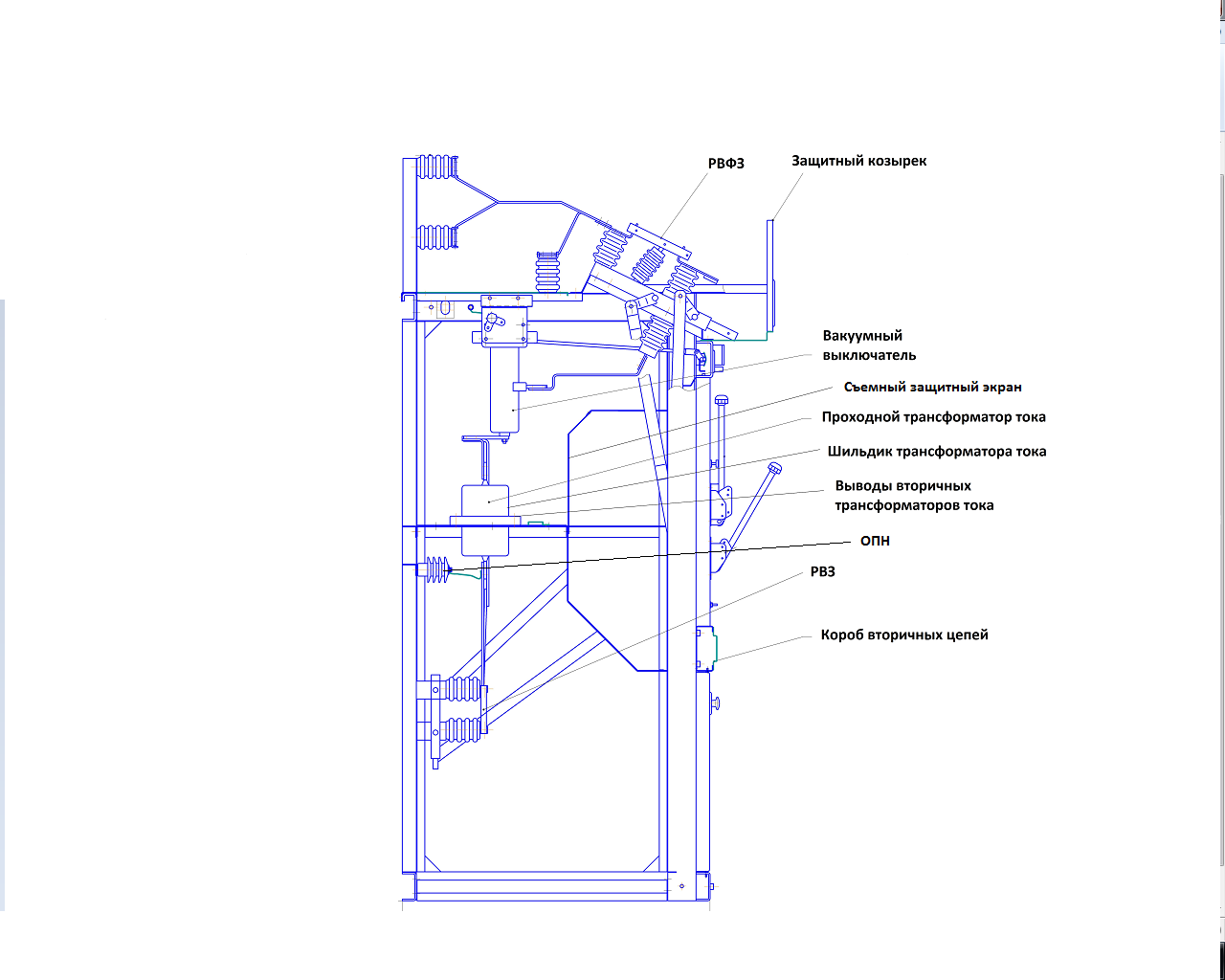 Рисунок  –  Разрез камеры КСО-298.Дверки кабельных отсеков и ВВ камер КСО-298 должны быть оснащены замками Mesan. Устанавливать проушины под навесной замок не допускается. Использовать болтовое соединение в качестве элемента запирания дверки кабельного отсека не допускается.Каждая камера КСО-298 должна иметь освещение напряжением 12В, выполненное лампами  LED (СП-52БХ24). Конструкция камер должна обеспечивать возможность безопасной замены электролампочек напряжением 12В. Лампы освещения 12В не должны быть расположены на дверках кабельного отсека ячейки.Нижний отсек камеры ПСН комплектующими по возможности не занимать.Для включения вакуумных выключателей, при отсутствии напряжения на РТП, камера ПСН должна  быть оборудована источником вторичного питания  SCAT UPS 1500/900 или аналогичным.Каждая камера с вакуумным выключателем должна быть оснащена индивидуальной схемой включения от источника вторичного питания  SCAT UPS 1500/900 или аналогичного, установленного в камере ПСН.Автоматы АП-50 применять не допускается.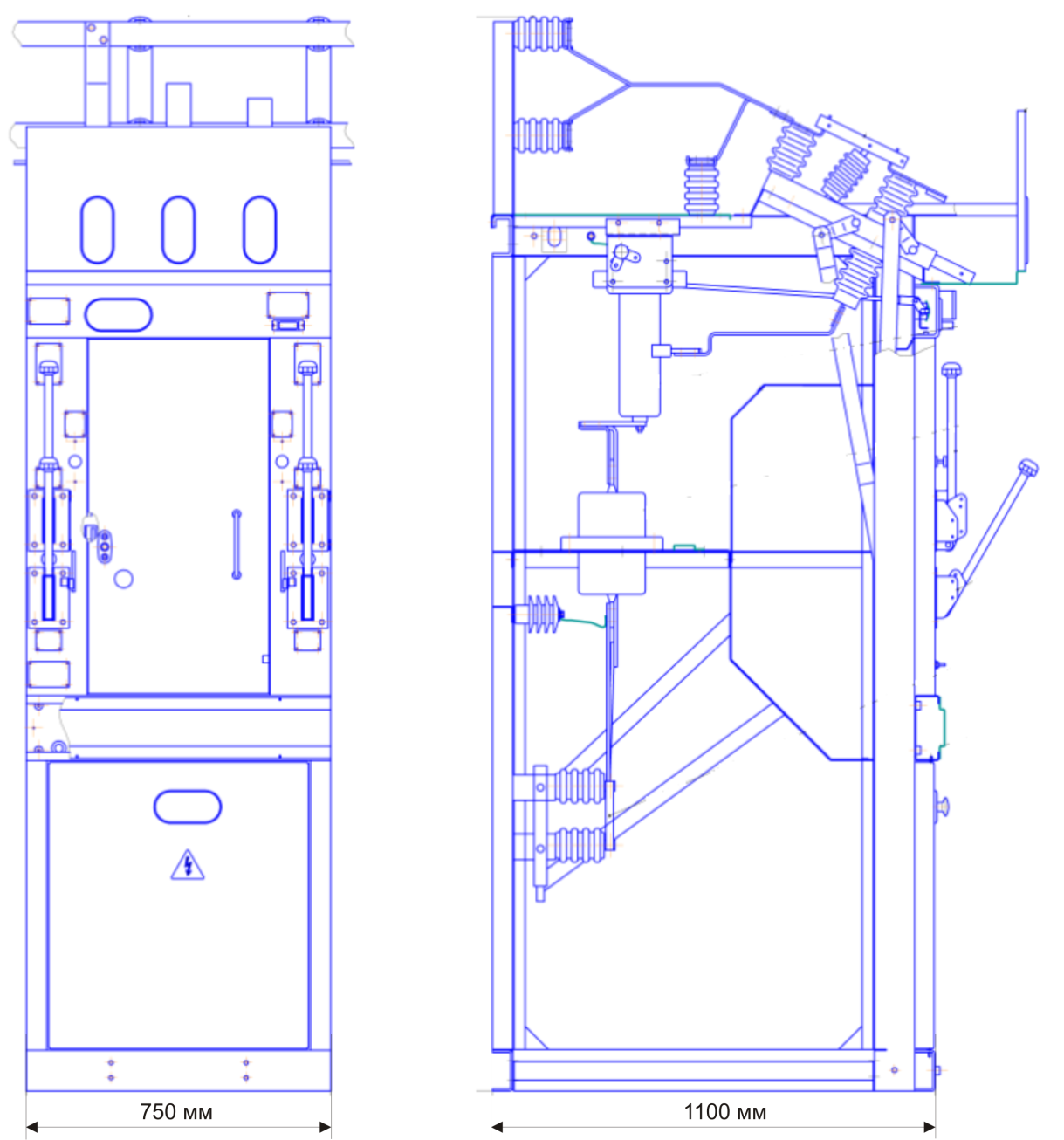 Рисунок – Габаритные размеры КСО-298Для упрощения эксплуатации и проведения ремонтных работ коммутационные планки цепей вторичной коммутации в верхнем отсеке камер по возможности не устанавливать.При монтаже интерфейсных цепей использовать разветвительные коробки интерфейса RS-485, место установки которых должно быть на двери камер КСО. В каждой коробке должен быть установлен согласующий резистор MF-25 (C2-23) 0,25В 120 ОМ. Прокладку интерфейсных цепей выполнить проводом КИПЭВ 2*0,75 в отсеке вторичных цепей камер. При разделке провода использовать наконечники типа НШВИ. Установленное оборудование и материалы должны иметь маркировку согласно схеме указанной в Приложении А. Ограничители перенапряжения  должны быть установлены между вакуумным выключателем и трансформаторами тока в соответствии с опросным листом и должны быть закреплены на заднюю стенку камеры.В связи с низкой надежностью ключей управления (слом ручек), управление вакуумным выключателем следует выполнять на кнопках типа КЭО.Для упрощения монтажных и эксплуатационных работ, защиты и блокировки, не отраженные в опросном листе, как то АВР, АПВ не выполнять ни схемно, ни аппаратно.Камеры КСО должны быть оснащены  тягоуловителями.Крайние камеры КСО всех типов должны иметь металлический экран, закрывающий сборные шины.Сборные шины крайних камер  должны иметь  не менее 4 отверстий (по каждой фазе) для возможности дальнейшей доустановки оборудования.В камерах КСО всех типов, оборудованных шинными и линейными разъединителями должны быть установлены нормально разомкнутые концевые выключатели, фиксирующие включенное положение разъединителя.В камерах КСО всех типов, оборудованных заземляющими ножами должны быть установлены нормально разомкнутые концевые выключатели, фиксирующие включенное положение заземляющих ножей.В камерах КСО всех типов, оборудованных выключателями нагрузки должны быть установлены нормально разомкнутые концевые выключатели, фиксирующие включенное положение выключателя нагрузки.Концевые выключатели в камерах, оборудованных шинными и линейными разъединителями, должны быть установлены на жесткую конструкцию с соблюдением движения контактного колесика по ходу движения тяг разъединителя.В камерах, оборудованных означенными концевыми выключателями, должны быть установлены устройства телесигнализации и телеуправления ЭНМВ-1-6/3R-220-А1, к входам телесигнализации которых должны быть подключены концевые выключатели разъединителей, заземляющих ножей, выключателей нагрузки согласно приложению.В камерах, оборудованных вакуумными выключателями, к входам телесигнализации устройств ЭМНВ должны быть подключены сигналы состояния вакуумного выключателя «ВКЛЮЧЕН», «ВЫКЛЮЧЕН». К выходам телеуправления устройств ЭНМВ должны быть подключены входы управления вакуумных выключателей «ВКЛЮЧИТЬ», «ВЫКЛЮЧИТЬ», «БЛОКИРОВКА». Схема подключения устройств телесигнализации и телеуправления ЭНМВ приведена в Приложении В. В комплект поставки оборудования должен быть вложен ЗИП в полном соответствии с требованиями, указанными в опросных листах. Рекомендуется применять плоскую систему шин.Схема центральной сигнализации ЦС, при ее наличии, должна быть размещена в камере ПСН.Блокировку привода "Заземление сборных шин"  должна выполняться только под магнитный ключ КМ-1. Блокировки остальных приводов под ключ  КМ-1 не выполнять. Для РЗА и учета должны использоваться три трансформатора тока.Оборудование должно быть оснащено межкамерными и межсекционными жгутами.Трансформаторы тока нулевой последовательности должны иметь разборную конструкциюКаждая камера с вакуумным выключателем должна быть оснащена разъемом для подключения ручного генератора TER CBunit-ManGen-1.Сечение шин внутри вводных ячеек от ШР до ВВ, от ВВ до ТТ, от ТТ до ЛР и сечение ШМ (шинного моста) должно быть не менее сечения сборных шин. Сечение шин линейных ячеек принимать не менее 50х5 (на ток не менее 630А).Дверки ячеек должны быть оснащены ручками. На оборудовании должны быть установлены металлические хомуты для крепления силовых кабелей.Заземление дверок камер всех типов должно быть выполнено проводом ПЩ.В качестве схемы соединений ТСН  применять схему "треугольник-звезда с нулем".Каждая камера, оборудованная вакуумным выключателем должна быть оснащена переключателем местного/дистанционного управления и переключателем оперативного питания аварийное/резервное/основное.На приводы заземления сборных шин (яч.ТН) должны быть установлены электромагнитные блокировки.В камере ПСН должно быть предусмотрено автоматическое управление обогревом.Конструкции для крепления кабельных линий и трансформаторов нулевой последовательности должны иметь усиленную конструкцию из угловой стали 50х50х5 и уголка К-236.Приводы  заземляющих ножей камер КСО всех типов должны быть выкрашены в красный цвет.Головка болтов креплений тяг на серьгу разъединителей должны находится со стороны конечного выключателя.  Шинные мосты при их наличии должны быть изготовлены строго с соблюдением размеров, указанных в опросном листе.На всё оборудование должны быть предъявлены паспорта и протоколы производства предусмотренных нормативными документами испытаний и пусконаладочных работ. Требования к приборам учетаДля организации учета электрической энергии в РУ 6 (10) кВ в новых ТП/РП на вводных ячейках, отходящих ячейках, ячейках секционных выключателей, а также ячейках силовых трансформаторов следует использовать приборы учета СЭТ-4ТМ.03М.01.Для организации учета на трансформаторах собственных нужд следует использовать приборы учета ПСЧ-4ТМ.05МК.24. Кроме того, приборы учета данного типа должны быть установлены в ПСН. При поставке счетчика должны быть предоставлены:- руководство по эксплуатации;- паспорт или формуляр;- счетчик должен иметь свидетельство о поверке. Дата поверки счетчиков должна быть не раньше предыдущего квартала от даты монтажа счетчиковТребования к трансформаторам токаНеобходимо применять схему измерения с тремя ТТ. Измерительные цепи для подключения приборов учета необходимо подключать к отдельной обмотке трансформатора токаДопускается использовать для целей учёта электрической электроэнергии камеры сборные одностороннего обслуживания и встроенные трансформаторы тока, только конструктивное исполнение, которых позволяет проводить периодические метрологические поверки без разборки главных цепей, демонтажа выключателей и т.д.Класс точности измерительной обмотки трансформатора тока для каждого типа присоединений не хуже 0,5S по ГОСТ 7746.Несанкционированный доступ к вторичным обмотка трансформаторов тока должен быть исключен.Трансформаторы должны иметь табличку технических данных и табличку с предупреждающей надписью по ГОСТ 12.2.007.3.Трансформаторы тока должны быть включен в реестр средств измерений РФ. Трансформаторы тока должны иметь действующее свидетельство об утверждении типа средств измерений.Трансформаторы должны иметь свидетельство о поверке. Интервал между поверками должен быть не менее 16 лет.Дата поверки трансформаторов тока должна быть не раньше предыдущего квартала от даты поставки трансформаторов.Трансформаторы тока должны быть новыми и ранее не использоваться.Требования к трансформаторам напряженияДля питания цепей напряжения измерительных элементов счетчиков должны применяться однофазные трансформаторы, устанавливаемые в каждой из трех фаз.Запрещается использовать для целей учёта электрической электроэнергии встроенные трансформаторы напряжения. Трансформаторы напряжения должны иметь возможность периодической метрологической поверки.Межповерочный интервал трансформаторов напряжения должен составлять не менее 8 лет.При наличии на объекте учета нескольких систем шин и присоединении каждого измерительного ТН к соответствующей отдельной системе шин должно быть предусмотрено устройство для секционирования измерительных цепей счетчиков по напряжению.Класс точности трансформаторов напряжения для каждого типа присоединений – не хуже  0,5.Трансформаторы напряжения должны быть включены в реестр средств измерений РФ. Трансформаторы напряжения должны иметь действующее свидетельство об утверждении типа средств измерений.Дата поверки трансформаторов напряжения должна быть не раньше предыдущего квартала от даты поставки трансформаторов.Трансформаторы напряжения должны быть новыми и ранее не использоваться.Требования к вторичным цепямПо условию механической прочности должны применяться медные гибкие проводники сечением не менее 2,5 мм2.Приборы учета, устанавливаемые в РУ 6(10)кВ следует подключать согласно схеме, указанной в Приложении Б.К приборам учета должно быть подведено резервное питание, подключенное в панели собственных нужд под отдельный автоматический выключатель.Для подключения приборов учета непосредственного включения следует использовать провод марки ПуГВ сечением не менее 16 мм2.Измерительные цепи для подключения приборов учета необходимо подключать к отдельной обмотке трансформатора тока.Подключение ко вторичной обмотке измерительного ТТ, к которой присоединена последовательная цепь счетчика коммерческого учета, каких-либо других измерительных приборов, а также средств релейной защиты и автоматики, запрещается.Для безопасной эксплуатации измерительного комплекса в схемах включения приборов учета косвенного и полукосвенного включения должна быть предусмотрена установка испытательной коробки переходной. Испытательная коробка должна закрываться прозрачной крышкой с целью исключения несанкционированного доступа. Во избежание увеличения индуктивного сопротивления жил кабелей разводку вторичных цепей трансформаторов тока необходимо выполнять без колец и скруток, чтобы сумма токов этих цепей в каждом кабеле была равна нулю в любых режимах.При маркировке вторичных цепей следует руководствоваться Руководящими материалами 10260тм-77 Минэнерго, разработанными производственно-техническим отделом института «Энергосетьпроект» и введенными в действие 01.04.1981 г.Гарантийные обязательстваЗавод-изготовитель должен гарантировать соответствие электротехнического оборудования требованиям ГОСТ 12.2.007.0-75, ГОСТ 1516.1-76, ГОСТ 8024-90, ГОСТ 15543.1-89 при соблюдении потребителем условий транспортирования, хранения и эксплуатации.Гарантийный срок эксплуатации – не менее 3-х (Трех) лет с даты поставки.Срок службы – не менее 25 (Двадцати пяти) лет.___________________  /Рябинин В.В./                                              _____________________  /___________/           М.П.                                                                                                               М.ППриложение № 3 к договору №____________от «         »_______________2020г.ТЕХНИЧЕСКАЯ СПЕЦИФИКАЦИЯПриложение № 4 – опросный лист к договору №____________от «         »_______________2020г.Техническое заданиеТехническое задание на поставку камер сборных одностороннего обслуживания  (КСО) Общие требованияВсе оборудование должно быть разработано, изготовлено, испытано в соответствии с последними изданиями соответствующих Российских и Международных норм, правил, стандартов и инструкций:- «Правил устройства электроустановок» - 7 издание;- ГОСТ 15543.1-89 «Изделия электротехнические. Исполнения для различных климатических районов. Общие требования в части воздействия климатических факторов внешней среды»;- ГОСТ «Степень защиты, обеспечиваемая оболочками (Код IP)»;- ГОСТ 12.12.1.038-82 «ССБТ Электробезопасность. Защитное заземление. Зануление»;- ГОСТ 12.2.007.0-75 Система стандартов безопасности труда. Изделия электротехнические. Общие требования безопасности- ГОСТ 12.2.007.3-75 Система стандартов безопасности труда. Электротехнические устройства на напряжение свыше 1000 В. Требования безопасности- ГОСТ 12.2.007.4-75 Система стандартов безопасности труда. Шкафы комплектных распределительных устройств и комплектных трансформаторных подстанций, камеры сборные одностороннего обслуживания, ячейки герметизированных элегазовых распределительных устройств- ГОСТ 1516.1-76 Электрооборудование переменного тока на напряжения от 3 до 500 кВ. Требования к электрической прочности изоляции- ГОСТ 1516.3-96 Электрооборудование переменного тока на напряжения от 1 до 750 кВ. Требования к электрической прочности изоляции- ГОСТ 8024-90 Аппараты и электротехнические устройства переменного тока на напряжение свыше 1000 В. Нормы нагрева при продолжительном режиме работы и методы испытанийВсе оборудование должно быть сертифицировано по российским стандартам и иметь сертификаты соответствия, которые должны быть предоставлены. Количество, комплектация, расположение и схемы главных цепей камер КСО всех типов, а также их габаритные размеры  должны соответствовать опросным листам, которые являются неотъемлемым приложением к настоящему техническому заданию;            Оборудование должно быть аналогичным к уже установленному как по конструктивному исполнению, габаритным и установочным размерам, так и по расположению органов управления и схем вторичных цепей;Оборудование должно соответствовать технической политики и технической политики по учёту электроэнергии ЗАО «Пензенская горэлектросеть».Номинальный ток сборных шин должен соответствовать указанному в опросном листе.Климатическое исполнение и категория размещения камер должна соответствовать ГОСТ 15150 и ГОСТ 15543.1  - У3; Двери камер всех типов должны быть оборудованы запирающими устройствами, фиксирующими дверь в закрытом положении. Запирающие устройства дверей камер должны открываться без применения ключей.На камерах КСО всех типов должны быть нанесены наименования коммутационных аппаратов (разъединителей, выключателей нагрузки и их заземляющих ножей) и их положение (отключено, включено). Должна быть нанесена схема главных цепей.  Способ нанесения должен обеспечивать ее качество и нестираемость в процессе эксплуатации, транспортирования, хранения. Маркировка вторичных цепей вручную с нанесением надписей маркером, фломастером и т. п. недопустима.Покраска камер должна осуществляться с предварительной обработкой поверхности на высокотехнологическом автоматизированном оборудовании и соответствовать требованиям соответствующих нормативно-технических документов. Предварительная обработка окрашиваемой поверхности должна выполняться в соответствие с требованиями ГОСТ 9.014-78. Внешнее покрытие камер должно быть выполнено на основе эпоксидно-полиэфирного порошка и иметь толщину не менее 180 мкм;Защитные меры безопасности (заземление, автоматическое отключение питания, защита от перенапряжения, уравнивание потенциалов) должны соответствовать требованиям ПУЭ, ГОСТ Р 50571.1- 2009 (МЭК 60364-1:2005), СНиП 3.05.06-85, и других нормативных документов.Требования безопасности должны соответствовать требованиям ГОСТ 12.2.007.4-75, при этом по способу защиты от поражения электрическим током должны соответствовать 1 классу по ГОСТ Р МЭК 1Защитное заземление должно быть выполнено в соответствии с требованиями 
ГОСТ 12.2.007.0-75, ГОСТ 12.1.030-81.Конструктивно камеры КСО должны представлять собой металлоконструкцию, сваренную из листогнутых профилей толщиной листа 2,5 мм и должны иметь строго прямоугольную форму (углы =90 градусов). Внутри камер должна быть  размещена аппаратура главных цепей, а на фасаде – приводы выключателей и разъединителей, а также аппаратура вспомогательных цепей. Двери камеры должны быть изготовлены  из металла толщиной не менее 2 мм. Камера КСО-298 должна состоять из трех отсеков:-отсек высоковольтного выключателя;-релейный отсек;-кабельный отсек.Доступ в камеру КСО-298 должен обеспечиваться двумя дверьми:- нижней – в зону кабельных присоединений, ограничителей перенапряжений и силового трансформатора;- верхней – в зону высоковольтного выключателя, трансформаторов тока и собственных нужд. Двери каждой камеры должны быть оборудованы выдвижным поворотным механизмом, удерживающим их в открытом положении при проведении ремонтных или профилактических работ, и быть взаимозаменяемыми и быстросъемными. Конструкция камеры КСО-298 должна обеспечивать полную локализацию релейного отсека.Для осмотра внутренней части камеры на съемной фальшпанели и на фасаде ограждения должны быть предусмотрены застекленные смотровые окна, обеспечивающие возможность визуального осмотра положения выключателя и разъединителя в соответствии с п. 3.1.3 ПОТРМ. Качество стекла смотровых окон должно соответствовать требованиями ГОСТ.Камеры КСО-298 должны быть закрыты боковыми экранами с левой и правой стороны.Межкамерные перегородки с левой стороны камер должны крепиться с помощью сварки с соблюдением соосности болтовых соединений камер между собой. Сварные швы должны быть зачищены.Блокировочные тяги между разъединителями, выключателями нагрузки и заземляющими ножами должны быть усилены для отсутствия деформации.Конструкция камер КСО-298 должна:- обеспечивать удобство обслуживания и оперативность замены ее элементов в случае выхода из строя последних.- обеспечивать возможность демонтажа вакуумного выключателя без погашения сборных шин и снятия конструктивных элементов ячейки (допускается демонтаж защитного экрана).- позволять демонтировать трансформаторы тока без снятия вакуумного выключателя и других конструктивных элементов ячейки (за исключением съемного защитного экрана), а так же должна исключить необходимость демонтажа трех трансформаторов тока в случае в случае замены одного трансформатора тока.- обеспечивать свободный доступ к выводам вторичных обмоток и шильдикам трансформаторов тока без снятия вакуумного выключателя и других конструктивных элементов ячейки (за исключением съемного защитного экрана).- позволять демонтировать ТСН без снятия напряжения со сборных шин. Допускается демонтаж короба со вторичными цепями, в связи с чем должен быть предусмотрен запас монтажных жгутов по длине. Нарушение конструкции КСО-298 с применением сварочных работ при замене ТСН не допускается.- габаритные размеры камер КСО-298 должны соответствовать указанным на рисунке;- в ячейках КСО-298 следует применять проходные трансформаторы тока, т.к. зачастую их установка позволяет выполнить вышеперечисленные требования.-расстояние от трансформаторов тока нулевой последовательности до места присоединения КЛ к линейному разъединителю не менее 500 мм должно позволять беспрепятственно подключать и фазировать (менять местами жилы) две КЛ сечением до 240 мм2 включительно. Для упрощения эксплуатации проведения ремонтных работ коммутационные планки цепей вторичной коммутации не должны располагаться в верхнем отсеке ячейки (на съемном защитном экране). Коммутационные клеммы, обеспечивающие транзит вторичных цепей между ячейками следует размещать в специальном коробе вторичных цепей.Для безопасной работы в отсеке вакуумного выключателя  данный отсек и шинный разъединитель должны быть отделены металлическим листом, в связи с этим в качестве шинного разъединителя наиболее целесообразно применять разъединители типа РВФЗ.Камеры КСО-298 необходимо оснащать ограничителями, которые препятствуют порче приборов и нарушению целостности вторичных цепей при полноценном открывании дверки.Пример наиболее удачного конструктивного исполнения камеры КСО-298 представлен на   рисунке.Рисунок  –  Разрез камеры КСО-298.Дверки кабельных отсеков и ВВ камер КСО-298 должны быть оснащены замками Mesan. Устанавливать проушины под навесной замок не допускается. Использовать болтовое соединение в качестве элемента запирания дверки кабельного отсека не допускается.Каждая камера КСО-298 должна иметь освещение напряжением 12В, выполненное лампами  LED (СП-52БХ24). Конструкция камер должна обеспечивать возможность безопасной замены электролампочек напряжением 12В. Лампы освещения 12В не должны быть расположены на дверках кабельного отсека ячейки.Нижний отсек камеры ПСН комплектующими по возможности не занимать.Для включения вакуумных выключателей, при отсутствии напряжения на РТП, камера ПСН должна  быть оборудована источником вторичного питания  SCAT UPS 1500/900 или аналогичным.Каждая камера с вакуумным выключателем должна быть оснащена индивидуальной схемой включения от источника вторичного питания  SCAT UPS 1500/900 или аналогичного, установленного в камере ПСН.Автоматы АП-50 применять не допускается.Рисунок – Габаритные размеры КСО-298Для упрощения эксплуатации и проведения ремонтных работ коммутационные планки цепей вторичной коммутации в верхнем отсеке камер по возможности не устанавливать.При монтаже интерфейсных цепей использовать разветвительные коробки интерфейса RS-485, место установки которых должно быть на двери камер КСО. В каждой коробке должен быть установлен согласующий резистор MF-25 (C2-23) 0,25В 120 ОМ. Прокладку интерфейсных цепей выполнить проводом КИПЭВ 2*0,75 в отсеке вторичных цепей камер. При разделке провода использовать наконечники типа НШВИ. Установленное оборудование и материалы должны иметь маркировку согласно схеме указанной в Приложении А. Ограничители перенапряжения  должны быть установлены между вакуумным выключателем и трансформаторами тока в соответствии с опросным листом и должны быть закреплены на заднюю стенку камеры.В связи с низкой надежностью ключей управления (слом ручек), управление вакуумным выключателем следует выполнять на кнопках типа КЭО.Для упрощения монтажных и эксплуатационных работ, защиты и блокировки, не отраженные в опросном листе, как то АВР, АПВ не выполнять ни схемно, ни аппаратно.Камеры КСО должны быть оснащены  тягоуловителями.Крайние камеры КСО всех типов должны иметь металлический экран, закрывающий сборные шины.Сборные шины крайних камер  должны иметь  не менее 4 отверстий (по каждой фазе) для возможности дальнейшей доустановки оборудования.В камерах КСО всех типов, оборудованных шинными и линейными разъединителями должны быть установлены нормально разомкнутые концевые выключатели, фиксирующие включенное положение разъединителя.В камерах КСО всех типов, оборудованных заземляющими ножами должны быть установлены нормально разомкнутые концевые выключатели, фиксирующие включенное положение заземляющих ножей.В камерах КСО всех типов, оборудованных выключателями нагрузки должны быть установлены нормально разомкнутые концевые выключатели, фиксирующие включенное положение выключателя нагрузки.Концевые выключатели в камерах, оборудованных шинными и линейными разъединителями, должны быть установлены на жесткую конструкцию с соблюдением движения контактного колесика по ходу движения тяг разъединителя.В камерах, оборудованных означенными концевыми выключателями, должны быть установлены устройства телесигнализации и телеуправления ЭНМВ-1-6/3R-220-А1, к входам телесигнализации которых должны быть подключены концевые выключатели разъединителей, заземляющих ножей, выключателей нагрузки согласно приложению.В камерах, оборудованных вакуумными выключателями, к входам телесигнализации устройств ЭМНВ должны быть подключены сигналы состояния вакуумного выключателя «ВКЛЮЧЕН», «ВЫКЛЮЧЕН». К выходам телеуправления устройств ЭНМВ должны быть подключены входы управления вакуумных выключателей «ВКЛЮЧИТЬ», «ВЫКЛЮЧИТЬ», «БЛОКИРОВКА». Схема подключения устройств телесигнализации и телеуправления ЭНМВ приведена в Приложении В. В комплект поставки оборудования должен быть вложен ЗИП в полном соответствии с требованиями, указанными в опросных листах. Рекомендуется применять плоскую систему шин.Схема центральной сигнализации ЦС, при ее наличии, должна быть размещена в камере ПСН.Блокировку привода "Заземление сборных шин"  должна выполняться только под магнитный ключ КМ-1. Блокировки остальных приводов под ключ  КМ-1 не выполнять. Для РЗА и учета должны использоваться три трансформатора тока.Оборудование должно быть оснащено межкамерными и межсекционными жгутами.Трансформаторы тока нулевой последовательности должны иметь разборную конструкциюКаждая камера с вакуумным выключателем должна быть оснащена разъемом для подключения ручного генератора TER CBunit-ManGen-1.Сечение шин внутри вводных ячеек от ШР до ВВ, от ВВ до ТТ, от ТТ до ЛР и сечение ШМ (шинного моста) должно быть не менее сечения сборных шин. Сечение шин линейных ячеек принимать не менее 50х5 (на ток не менее 630А).Дверки ячеек должны быть оснащены ручками. На оборудовании должны быть установлены металлические хомуты для крепления силовых кабелей.Заземление дверок камер всех типов должно быть выполнено проводом ПЩ.В качестве схемы соединений ТСН  применять схему "треугольник-звезда с нулем".Каждая камера, оборудованная вакуумным выключателем должна быть оснащена переключателем местного/дистанционного управления и переключателем оперативного питания аварийное/резервное/основное.На приводы заземления сборных шин (яч.ТН) должны быть установлены электромагнитные блокировки.В камере ПСН должно быть предусмотрено автоматическое управление обогревом.Конструкции для крепления кабельных линий и трансформаторов нулевой последовательности должны иметь усиленную конструкцию из угловой стали 50х50х5 и уголка К-236.Приводы  заземляющих ножей камер КСО всех типов должны быть выкрашены в красный цвет.Головка болтов креплений тяг на серьгу разъединителей должны находится со стороны конечного выключателя.  Шинные мосты при их наличии должны быть изготовлены строго с соблюдением размеров, указанных в опросном листе.На всё оборудование должны быть предъявлены паспорта и протоколы производства предусмотренных нормативными документами испытаний и пусконаладочных работ. Требования к приборам учетаДля организации учета электрической энергии в РУ 6 (10) кВ в новых ТП/РП на вводных ячейках, отходящих ячейках, ячейках секционных выключателей, а также ячейках силовых трансформаторов следует использовать приборы учета СЭТ-4ТМ.03М.01.Для организации учета на трансформаторах собственных нужд следует использовать приборы учета ПСЧ-4ТМ.05МК.24. Кроме того, приборы учета данного типа должны быть установлены в ПСН. При поставке счетчика должны быть предоставлены:- руководство по эксплуатации;- паспорт или формуляр;- счетчик должен иметь свидетельство о поверке. Дата поверки счетчиков должна быть не раньше предыдущего квартала от даты монтажа счетчиковТребования к трансформаторам токаНеобходимо применять схему измерения с тремя ТТ. Измерительные цепи для подключения приборов учета необходимо подключать к отдельной обмотке трансформатора токаДопускается использовать для целей учёта электрической электроэнергии камеры сборные одностороннего обслуживания и встроенные трансформаторы тока, только конструктивное исполнение, которых позволяет проводить периодические метрологические поверки без разборки главных цепей, демонтажа выключателей и т.д.Класс точности измерительной обмотки трансформатора тока для каждого типа присоединений не хуже 0,5S по ГОСТ 7746.Несанкционированный доступ к вторичным обмотка трансформаторов тока должен быть исключен.Трансформаторы должны иметь табличку технических данных и табличку с предупреждающей надписью по ГОСТ 12.2.007.3.Трансформаторы тока должны быть включен в реестр средств измерений РФ. Трансформаторы тока должны иметь действующее свидетельство об утверждении типа средств измерений.Трансформаторы должны иметь свидетельство о поверке. Интервал между поверками должен быть не менее 16 лет.Дата поверки трансформаторов тока должна быть не раньше предыдущего квартала от даты поставки трансформаторов.Трансформаторы тока должны быть новыми и ранее не использоваться.Требования к трансформаторам напряженияДля питания цепей напряжения измерительных элементов счетчиков должны применяться однофазные трансформаторы, устанавливаемые в каждой из трех фаз.Запрещается использовать для целей учёта электрической электроэнергии встроенные трансформаторы напряжения. Трансформаторы напряжения должны иметь возможность периодической метрологической поверки.Межповерочный интервал трансформаторов напряжения должен составлять не менее 8 лет.При наличии на объекте учета нескольких систем шин и присоединении каждого измерительного ТН к соответствующей отдельной системе шин должно быть предусмотрено устройство для секционирования измерительных цепей счетчиков по напряжению.Класс точности трансформаторов напряжения для каждого типа присоединений – не хуже  0,5.Трансформаторы напряжения должны быть включены в реестр средств измерений РФ. Трансформаторы напряжения должны иметь действующее свидетельство об утверждении типа средств измерений.Дата поверки трансформаторов напряжения должна быть не раньше предыдущего квартала от даты поставки трансформаторов.Трансформаторы напряжения должны быть новыми и ранее не использоваться.Требования к вторичным цепямПо условию механической прочности должны применяться медные гибкие проводники сечением не менее 2,5 мм2.Приборы учета, устанавливаемые в РУ 6(10)кВ следует подключать согласно схеме, указанной в Приложении Б.К приборам учета должно быть подведено резервное питание, подключенное в панели собственных нужд под отдельный автоматический выключатель.Для подключения приборов учета непосредственного включения следует использовать провод марки ПуГВ сечением не менее 16 мм2.Измерительные цепи для подключения приборов учета необходимо подключать к отдельной обмотке трансформатора тока.Подключение ко вторичной обмотке измерительного ТТ, к которой присоединена последовательная цепь счетчика коммерческого учета, каких-либо других измерительных приборов, а также средств релейной защиты и автоматики, запрещается.Для безопасной эксплуатации измерительного комплекса в схемах включения приборов учета косвенного и полукосвенного включения должна быть предусмотрена установка испытательной коробки переходной. Испытательная коробка должна закрываться прозрачной крышкой с целью исключения несанкционированного доступа. Во избежание увеличения индуктивного сопротивления жил кабелей разводку вторичных цепей трансформаторов тока необходимо выполнять без колец и скруток, чтобы сумма токов этих цепей в каждом кабеле была равна нулю в любых режимах.При маркировке вторичных цепей следует руководствоваться Руководящими материалами 10260тм-77 Минэнерго, разработанными производственно-техническим отделом института «Энергосетьпроект» и введенными в действие 01.04.1981 г.Гарантийные обязательстваЗавод-изготовитель должен гарантировать соответствие электротехнического оборудования требованиям ГОСТ 12.2.007.0-75, ГОСТ 1516.1-76, ГОСТ 8024-90, ГОСТ 15543.1-89 при соблюдении потребителем условий транспортирования, хранения и эксплуатации.Гарантийный срок эксплуатации – не менее 3-х (Трех) лет с даты поставки.Срок службы – не менее 25 (Двадцати пяти) лет.ЗАКРЫТОЕ АКЦИОНЕРНОЕ ОБЩЕСТВО«ПЕНЗЕНСКАЯ  ГОРЭЛЕКТРОСЕТЬ». Пенза, ул. Московская, 82Втелефон: (8412) 23-15-11       тел/факс: (8412) 55-04-13Р/с 40702810748000016558К/с 30101810000000000635в Пензенском отделении 8624 ПАО Сбербанк г. ПензаБИК  045655635ОКПО 03294953ИНН 5836601606/КПП 583601001№ п/пНаименование пункта 1.Сокращения2.Законодательное регулирование3.Общие положения3.1Общие сведения о процедуре закупки3.2Правовой статус процедуры и документов3.3Особые положения в связи с проведением закупки в открытой форме3.4Особые положения в связи с проведением закупки в электронной форме4Порядок проведения запроса котировок4.1Общий порядок проведения закупки4.2Официальное размещение извещения о проведении закупки4.3Разъяснение извещения о проведении  закупки4.4Внесение изменений в извещение о проведении закупки4.5Требования к содержанию, форме, оформлению и составу заявки, включая формы предоставления необходимых сведений и инструкция по составлению заявки  4.6Требования к описанию участниками процедуры закупки поставляемого товара, который является предметом закупки, его функциональных характеристик (потребительских свойств), его количественных и качественных характеристик4.7Начальная (максимальная) цена договора4.8Обеспечение заявки4.9Подача заявки4.10Изменение или отзыв заявки4.11Открытие доступа к поданным заявкам4.12Рассмотрение заявок (первых частей заявки). Допуск к участию в закупке4.13Оценка и сопоставление заявок (оценочная стадия). Выбор победителя 
и подведение итогов закупки4.14Отказ от проведения закупки4.15Постквалификация4.16Антидемпинговые меры при проведении закупки4.17Отстранение участника закупки4.18Преддоговорные переговоры4.19Заключение договора4.20Обеспечение исполнения договора5.Требования к участникам закупки5.1Общие требования к участникам закупки5.2Условия участия коллективных участников6.Информационная карта7Образцы форм документов, включаемых в заявку8.Проект договора9.Техническое заданиеЗакон № 223-ФЗ–Федеральный закон от 18.07.2011 № 223-ФЗ «О закупках товаров, работ, услуг отдельными видами юридических лиц».Законодательство–действующее законодательство Российской Федерации.Комиссия–Комиссия по осуществлению конкурентной закупки.Открытие доступа–открытие доступа к заявкам, поданным в электронной форме.НДС–налог на добавленную стоимость.НМЦ–начальная (максимальная) цена договора.Положение о закупке–положение о закупке товаров, работ и  услуг. Субъекты МСП–субъекты малого и среднего предпринимательстваЭП–электронная подпись№ п/пНаименование п/пСодержаниеПредмет договора, право на заключение которого является предметом закупкиКамеры КСО-298 в количестве 2-х штук, согласно опросного листа и технического задания.ЗаказчикНаименование заказчика: закрытое акционерное общество «Пензенская горэлектросеть» (ЗАО «Пензенская горэлектросеть») Место нахождения: 440629, Россия, г. Пенза, ул. Московская, д.82ВПочтовый адрес: 440629, Россия, г. Пенза, ул. Московская, д.82ВАдрес электронной почты: chagorova@pges.suНомер контактного телефона: (8412) 29-94-46Контактное лицо: Чагорова Юлия АлександровнаОрганизатор закупкиФункции организатора закупки выполняет ЗаказчикСпециализированная организация (в случае привлечения)Не привлекаетсяСпособ закупки (включая форму закупки и дополнительные элементы закупки)Способ закупки: запрос котировокФорма закупки и дополнительные элементы закупки:1) Открытая2) В электронной форме  3) Без квалификационного отбораНаименование и адрес ЭТП в информационно-телекоммуникационной сети «Интернет», с использованием которой проводится закупкаНаименование электронной площадки в информационно-телекоммуникационной сети «Интернет»: Единая электронная площадка Коммерческие закупки  "ЕЭТП"  Адрес электронной площадки в информационно-телекоммуникационной сети «Интернет»– http://www.roseltorg.ru/Сведения об НМЦ1 120 000 руб. с НДС 20%/933 333,33  руб. без НДС.Валюта закупкиРоссийский рубль Форма, сроки и порядок оплаты товара, работы, услугиУказаны в проекте договораПорядок формирования цены договораЦена Договора включает все расходы Поставщика, связанные с исполнением условий Договора, в том числе стоимость товара, расходы на его упаковку, доставку, погрузо-разгрузочные работы, расходы на страхование, таможенное оформление, уплату налогов, сборов и других обязательных платежей.В случае если участник закупки освобождается от исполнения обязанностей налогоплательщика либо применяет упрощенную систему налогообложения (УСН), то заявка на участие в запросе котировок должна содержать указание на соответствующую норму закона с приложением копий документов налогового органа, подтверждающих освобождение от уплаты НДС либо применение УСН.Срок, место и порядок предоставления извещения о проведении закупкиИзвещение о проведении закупки официально размещено в открытых источниках и доступна для ознакомления в форме электронного документа без взимания платы в любое время с момента официального размещения извещения по адресу электронной площадки, указанной в пункте 6 информационной карты, в единой информационной системе в сфере закупок (www.zakupki.gov.ru) и на официальном сайте ЗАО «Пензенская горэлектросеть» (www.pges.su).Предоставление извещения о проведении закупки в печатной форме (на бумажном носителе) не осуществляется.Дата начала и дата и время окончания срока предоставления участникам процедуры закупки извещения о проведении закупкиДата начала предоставления: с даты публикации извещения о проведении закупки. Дата окончания предоставления: «17» 07. 2020 г. 16:00 часов московского времениТребования к качеству, количеству /объему, техническим характеристикам закупаемой продукции, ее безопасности, к функциональным характеристикам /потребительским свойствам товара, к размерам, упаковке, отгрузке товара и иные требования, связанные с определением соответствия поставляемого товараУказаны в разделе 9  и  10 документации о закупке (Техническое задание и опросные листы)Место поставки товара, выполнения работы, оказания услуг440000,Россия, г. Пенза, ул. Стрельбищенская, 13Условия поставки товара, выполнения работы, оказания услугУказаны в разделах 8 и 9 инструкции по участию в закупке. Сроки поставки товара, выполнения работы, оказания услугНе более 60 календарных дней с момента подписания договораТребования к описанию участниками процедуры закупки продукции, которая является предметом закупкиЗаполняется по форме «Предложение участника процедуры закупки в отношении объекта закупки», установленной в разделе 7 инструкции по участию в закупкеОбязательные требования к участникам закупкиПри проведении настоящей закупки, участниками могут являться только субъекты МСП.В соответствии с приложением № 1 к информационной картеДополнительные требования к участникам закупкиВ соответствии с приложением № 1 к информационной карте Квалификационные требования к участникам закупкиВ соответствии с приложением № 1 к информационной картеТребования к составу заявки на участие в закупкеВ соответствии с приложением № 3 к информационной картеОбеспечение заявки: форма, размерНе требуетсяВозможность предоставления встречных предложений по условиям договораВстречные предложения по условиям исполнения договоране допускаются.Возможность подачи альтернативных предложенийПодача альтернативных предложений не допускается.Дата начала и дата окончания срока предоставления участникам процедуры закупки разъяснений положений извещения о проведении закупкиДата начала предоставления разъяснений с даты публикации извещения о проведении закупки.Дата и время окончания срока предоставления разъяснения положений извещения о проведении закупки: «15» 07.2020 г. до 16:00 часов московского времениДата начала – дата и время окончания срока подачи заявокДата начала подачи заявок: с даты публикации извещения о проведении закупки.Дата и время окончания срока подачи заявок «17»07.2020 г. в 16:00 часов московского времени Заявки подаются по адресу электронной площадкиМесто, дата рассмотрения первых частей заявки«24»07.2020 г. в 16:00 часов московского времени по адресу: 440629, Россия, г. Пенза, ул. Московская, 82 В, кабинет технического директора.Место, дата  оценки и сопоставления заявок (подведения итогов закупки)«31»07.2020 г. в 16:00 часов московского времени по адресу: 440629, Россия, г. Пенза, ул. Московская, 82В, кабинет технического директора.Критерии отбора первых частей заявокВсе поступившие в установленные сроки и в установленном порядке первые части заявки рассматриваются на соответствие следующим критериям отбора:представление в составе первых частей заявки документов и сведений, предусмотренных приложением № 3 к информационной карте; соблюдение требований подраздела  инструкции по участию в закупке к содержанию и оформлению заявки;соответствие участника процедуры закупки, в том числе соответствие лиц, выступающих на стороне одного участника процедуры закупки, требованиям, установленным в разделе 5 инструкции по участию в закупке и пунктах –14 информационной карты;соответствие предлагаемой продукции и условий исполнения договора требованиям, установленным в разделах
 8 – 9 инструкции по участию в закупке и пункте  информационной карты;соблюдение описания продукции, предлагаемой к поставке, требованиям, установленным в подразделе инструкции по участию в закупке, пункте 11 информационной карты;отсутствие в составе заявки недостоверных сведений.Возможность проведения процедуры переторжкиНе допускается.Критерии и порядок оценки и сопоставления заявокЕдинственным критерием оценки заявок является «Цена договора».Порядок оценки и сопоставления заявок по указанному критерию приведен в приложении № 2 к информационной карте.ПостквалификацияДопускается, по решению Комиссии в порядке, установленном 
в разделе   инструкции по участию в закупке.Количество победителей закупкиОдин победительСрок заключения договоране ранее чем через 10 дней и не позднее чем через 20 дней с даты официального размещения итогового протоколаФорма заключения договораЭлектроннаяОбеспечение исполнения договораНе требуетсяСведения о возможности одностороннего отказа от исполнения договораЗаказчик вправе принять решение об одностороннем отказе от исполнения.Предоставление приоритета товаров российского происхождения по отношению к товарам, происходящим из иностранного государстваустановленов соответствие с постановлением Правительства от 16.09.2016 №925  "О приоритете товаров российского происхождения, работ, услуг, выполняемых, оказываемых российскими лицами, по отношению к товарам, происходящим из иностранного государства, работам, услугам, выполняемым, оказываемым иностранными лицами"№ п/пТребования к участникам закупкиПеречень и форма документов, подтверждающих соответствие требованиямОбязательные требования к участникам закупки Обязательные требования к участникам закупки Наличие государственной регистрации в качестве юридического лица (для участников процедуры закупки – юридических лиц), государственной регистрации физического лица в качестве индивидуального предпринимателя (для участников закупки – индивидуальных предпринимателей), отсутствие ограничения или лишения правоспособности и/или дееспособности (для участников процедуры закупки – физических лиц)Копия полученных не ранее чем за  месяц до дня официального размещения извещения:составленная в форме электронного документа, подписанного усиленной квалифицированной электронной подписью выписка из Единого государственного реестра юридических лиц с указанием сведений, что Участник не находится в состоянии реорганизации или ликвидации, выданной соответствующим подразделением Федеральной налоговой службы;выписки из единого государственного реестра индивидуальных предпринимателей (для индивидуальных предпринимателей); документов, удостоверяющих личность (для иных физических лиц); легализованных или апостилированных в установленном порядке документов о государственной регистрации юридического лица или физического лица в качестве индивидуального предпринимателя в соответствии с законодательством соответствующего государства (для иностранных лиц), полученные не ранее чем за 3 (три) месяца до дня официального размещения извещения о проведении закупки, с их нотариально заверенным переводом на русский языкНепроведение ликвидации участника закупки – юридического лица и отсутствие решения арбитражного суда о признании участника закупки – юридического лица или индивидуального предпринимателя несостоятельным (банкротом) и об открытии конкурсного производстваДекларация о соответствии участника процедуры закупки данному требованию в составе Заявки (раздел 7)Неприостановление деятельности участника закупки в порядке, установленном Кодексом Российской Федерации об административных правонарушенияхДекларация о соответствии участника процедуры закупки данному требованию в составе Заявки (раздел 7)Отсутствие у участника закупки недоимки по налогам, сборам, задолженности по иным обязательным платежам в бюджеты бюджетной системы Российской Федерации (за исключением сумм, на которые предоставлены отсрочка, рассрочка, инвестиционный налоговый кредит в соответствии с законодательством о налогах и сборах, которые реструктурированы в соответствии с законодательством, по которым имеется вступившее в законную силу решение суда о признании обязанности заявителя по уплате этихсумм исполненной или которые признаны безнадежными к взысканию в соответствии с законодательством о налогах и сборах) за прошедший календарный год, размер которых превышает 25 процентов (двадцать пять процентов) балансовой стоимости активов участника закупки по данным бухгалтерской отчетности за последний отчетный периодДекларация о соответствии участника процедуры закупки данному требованию в составе Заявки (раздел 7) и копия или составленная в форме электронного документа, подписанного электронной подписью справки о состоянии расчетов по налогам, сборам, пеням, штрафам, процентам организаций и индивидуальных предпринимателей, выданную соответствующими подразделениями Федеральной налоговой службы (справка должна соответствовать требованиям пункта 4 статьи 31 Налогового кодекса Российской Федерации; по форме утвержденной приказом Федеральной налоговой службы от 05 июня  . N ММВ-7-17/227@, выдана в порядке и в соответствии с Приказом Минфина РФ от 2 июля . N 99н) не ранее чем за  месяц до дня официального размещения извещения.Отсутствие у участника закупки – физического лица, в том числе индивидуального предпринимателя, либо у руководителя, членов коллегиального исполнительного органа или главного бухгалтера юридического лица – участника закупки неснятой или непогашенной судимости за преступления в сфере экономики, а также неприменение в отношении указанных физических лиц наказания в виде лишения права занимать определенные должности или заниматься определенной деятельностью, которые связаны с исполнением договора, являющегося предметом закупки, и административного наказания в виде дисквалификацииДекларация о соответствии участника процедуры закупки данному требованию в составе Заявки (раздел 7)Участник должен отвечать следующим требованиям, установленным в соответствии с законодательством, если законодательством установлены специальные требования, касающиеся исполнения обязательств по предмету договора, а именно:Не предусмотреноСоответствие требованиям Федерального закона от 24 июля 2007 г. N 209-ФЗ
"О развитии малого и среднего предпринимательства в Российской Федерации"Сведения из единого реестра субъектов малого и среднего предпринимательства, ведение которого осуществляется в соответствии с Федеральным законом "О развитии малого и среднего предпринимательства в Российской Федерации" (далее - единый реестр субъектов малого и среднего предпринимательства), содержащих информацию об участнике закупки, или декларация о соответствии участника закупки критериям отнесения к субъектам малого и среднего предпринимательства, установленным статьей 4 Федерального закона "О развитии малого и среднего предпринимательства в Российской Федерации" (далее - декларация) (Форма 4 раздела 7), в случае отсутствия сведений об участнике закупки, который является вновь зарегистрированным индивидуальным предпринимателем или вновь созданным юридическим лицом в соответствии с частью 3 статьи 4 Федерального закона "О развитии малого и среднего предпринимательства в Российской Федерации", в едином реестре субъектов малого и среднего предпринимательства.Дополнительные требования к участникам закупки Дополнительные требования к участникам закупки Отсутствие сведений об участнике закупки в реестре недобросовестных поставщиков (подрядчиков, исполнителей), предусмотренном Законом № 223-ФЗ ив реестре недобросовестных поставщиков, предусмотренном Федеральным законом от 05.04.2013 № 44-ФЗ «О контрактной системе в сфере закупок товаров, работ, услуг для государственных и муниципальных нужд» (далее – Закон № 44-ФЗ).Декларация о соответствии участника процедуры закупки данному требованию в составе Заявки (раздел 7)3.Квалификационные требования к участникам закупкиКвалификационные требования к участникам закупки3.1Не предусмотрено№ п/пПорядок оценки по критериюЦена договора:Содержание критерия: Под содержанием указанного критерия понимается цена договора, предлагаемая участником процедуры закупки, в соответствии с требованиями к структуре цены, изложенными в пункте 7 информационной карты и проекте договораПорядок оценки по критерию: Формулы расчета для указанного критерия не применяются. Оценка и сопоставление заявок осуществляется простым сопоставлением числовых значений ценовых предложений по математическим правилам в порядке возрастания цены, предложенной ими, начиная с наименьшей. Победителем закупки признается участник закупки, который предложил наиболее низкую цену договора (вне зависимости от режима налогообложения участника закупки).Предоставление приоритета товаров российского происхождения по отношению к товарам, происходящим из иностранного государстваОценка и сопоставление заявок на участие в закупке, которые содержат предложения о поставке товаров российского происхождения по стоимостным критериям оценки производятся по предложенной участником цене договора, сниженной на 15 процентов, при этом договор заключается по цене договора, предложенной участником.Приоритет не предоставляется в случаях, если:а) закупка признана несостоявшейся и договор заключается с единственным участником закупки;б) в заявке на участие в закупке не содержится предложений о поставке товаров российского происхождения;в) в заявке на участие в закупке не содержится предложений о поставке товаров иностранного происхождения;г) в заявке на участие в закупке, представленной участником закупки, победителем которой признается лицо, предложившее наиболее низкую цену договора, содержится предложение о поставке товаров российского и иностранного происхождения,  при этом стоимость товаров российского происхождения составляет менее 50 процентов стоимости всех предложенных таким участником товаров.Для целей установления соотношения цены предлагаемых к поставке товаров российского и иностранного происхождения в вышеуказанных случаях цена единицы каждого товара определяется как произведение начальной (максимальной) цены единицы товара, указанной в извещении о проведении закупки, на коэффициент изменения начальной (максимальной) цены договора по результатам проведения закупки, определяемый как результат деления цены договора, по которой заключается договор, на начальную (максимальную) цену договора.Приоритет устанавливается с учетом положений Генерального соглашения по тарифам и торговле 1994 года и Договора о Евразийском экономическом союзе от 29 мая 2014 года.№ п/пНаименование документаПервая часть заявки:Наименование с указанием организационно-правовой формы, адреса места нахождения (для юридического лица), фамилии, имени, отчества, паспортных данных, сведений о месте жительства (для физического лица), банковских реквизитов, сведения о применении упрощенной системы налогообложения, номера контактного телефона и иных контактных данных и реквизитов (заполняется по форме 1 раздела 7 инструкции по участию в закупке)При поставке товара:Описание функциональных характеристик /потребительских свойств товара, его количественных и качественных характеристик, указание на зарегистрированные товарные знаки и (или) знаки обслуживания товара, марку, модель, модификацию товара, патенты, полезные модели или промышленные образцы, которым будет соответствовать товар, указание производителя и страны происхождения товара (заполняется по приложение 1 формы 1 раздела 7 инструкции по участию в закупке).- Согласованные участником закупки  опросные листы, а так же подтверждение соответствия предлагаемых к поставке МТР опросным листам и техническому заданию.- Чертёж ячейки в разрезе, позволяющий определить ремонтопригодность оборудования и возможность удобства подключения/ фазировки КЛ (с обязательным указанием расстояния от трансформаторов тока нулевой последовательности до места присоединения КЛ);- Техническое описание (руководство по эксплуатации, технические условия и т.п.).При оказании услуги (выполнении работ):Предложение о функциональных характеристиках /потребительских свойствах,  качественных характеристиках оказываемой услуги (выполняемой работе) и иные предложения об условиях исполнения договора, в том числе предложение о цене договора (заполняется по приложение 1 формы 1 раздела 7 инструкции по участию в закупке).Полученная не ранее чем за месяц до дня размещения извещения копия или составленная в форме электронного документа, подписанного усиленной квалифицированной электронной подписью выписка из Единого государственного реестра юридических лиц с указанием сведений, что Участник не находится в состоянии реорганизации или ликвидации, выданной соответствующим подразделением Федеральной налоговой службы; копия выписки из единого государственного реестра индивидуальных предпринимателей (для индивидуальных предпринимателей); копии документов, удостоверяющих личность (для иных физических лиц); копии легализованных или апостилированных в установленном порядке документов о государственной регистрации юридического лица или физического лица в качестве индивидуального предпринимателя в соответствии с законодательством соответствующего государства (для иностранных лиц), полученные не ранее чем за 3 (три) месяца до дня официального размещения извещения, с их нотариально заверенным переводом на русский язык. копия или составленная в форме электронного документа, подписанного электронной подписью справка о состоянии расчетов по налогам, сборам, пеням, штрафам, процентам организаций и индивидуальных предпринимателей, выданная соответствующими подразделениями Федеральной налоговой службы (справка должна соответствовать требованиям пункта 4 статьи 31 Налогового кодекса Российской Федерации; по форме утвержденной приказом Федеральной налоговой службы от 05 июня  . N ММВ-7-17/227@, выдана в порядке и в соответствии с Приказом Минфина РФ от 2 июля . N 99н) не ранее чем за  месяц до дня официального размещения извещения.4.1 Копии учредительных документов в действующей редакции (для участника процедуры закупки – юридического лица):• Заверенная Участником копия свидетельства о регистрации Участника в качестве юридического лица (индивидуального предпринимателя), подтверждающего регистрацию Участника на территории Российской Федерации (для юридических лиц, зарегистрированных до 1 июля 2002 года дополнительно -  заверенную Участником копию свидетельства о внесении записи в Единый государственный реестр юридических лиц/Единый государственный реестр индивидуальных предпринимателей)•  Заверенная Участником копия Устава в действующей редакции4.2 Копии документов, удостоверяющих личность (для участника процедуры закупки – физического лица): •  нотариально заверенная копия паспорта гражданина Российской Федерации или паспорта иного государства, или иной документ, его заменяющий в соответствии с требованиями действующего законодательства Российской Федерации. (В случае, если паспорт или иной его заменяющий документ выдан на территории иного государства, должен быть представлен апостилированный перевод такого документа).• заверенная Участником копия свидетельства о присвоении идентификационного номера налогоплательщика (ИНН);• заверенная Участником копия страхового свидетельства государственного пенсионного страхования.Копия документа, подтверждающего полномочия лица на осуществление действий от имени участника процедуры закупки – юридического лица (копия решения о назначении или об избрании физического лица на должность, в соответствии с которыми такое физическое лицо обладает правом действовать от имени участника процедуры закупки без доверенности (далее по подпункту – руководитель). В случае если от имени участника процедуры закупки действует иное лицо, заявка должна содержать также копию доверенности на осуществление действий от имени участника процедуры закупки, оформленную в соответствии с законодательством. В случае если указанная доверенность подписана лицом, уполномоченным руководителем, заявка должна содержать также копию документа, подтверждающего полномочия такого лица.Копии документов, подтверждающих соответствие участника процедуры закупки обязательным требованиям, установленным в соответствии с Законодательством. Перечень необходимых документов указан в приложение № 1 к информационной карте. (заполняется по форме 1 раздела 7 инструкции по участию в закупке). Декларация о соответствии участника процедуры закупки дополнительным требованиям (заполняется по форме 1 раздела 7 инструкции по участию в закупке).Декларация участника процедуры закупки о том, что ему не требуется представление решения об одобрении или о совершении крупной сделки или иной сделки, требующей одобрения (кроме сделки с заинтересованностью), либо копия такого решения, если требование о необходимости его наличия для совершения такой сделки установлено законодательством, учредительными документами юридического лица и если для участника процедуры закупки заключение договора или предоставление обеспечения заявки, обеспечения договора являются сделкой, требующей одобрения (для юридических лиц) (заполняется по форме 1 раздела 7 инструкции по участию в закупке)Декларация участника процедуры закупки о том, что ему не требуется представление решения об одобрении или о совершении сделки с заинтересованностью, либо копия такого решения, если требование о его наличии установлено законодательством, учредительными документами юридического лица и если для участника процедуры закупки заключение договора или предоставление обеспечения заявки, обеспечения договора является сделкой с заинтересованностью (для юридических лиц) (заполняется по форме 1 раздела 7 инструкции по участию в закупке)Копии документов, подтверждающих соответствие продукции требованиям, установленным извещение о проведении закупки, а именно: копии сертификатов качества (или) деклараций соответствия на поставляемую продукциюВ случае если на стороне участника процедуры закупки выступают несколько лиц, в составе заявки в отношении каждого такого лица должны быть представлены документы, указанные в пунктах 1 - 10, с учетом особенностей, установленных в подразделе , а также копия заключенного между ними соглашения, соответствующего требованиям, установленным в пункте инструкции по участию в закупке.Декларация соответствия члена коллективного участника (заполняется по приложению 2 формы 1 раздела 7 инструкции по участию в закупке)– заполняется членами коллективного участника, в случае подачи заявки коллективным участником.Декларация подтверждения принадлежности участника закупки и привлекаемых к исполнению договора субподрядчиков /соисполнителей к субъектам МСП (заполняется по приложение 3 формы 1 раздела 7 инструкции по участию в закупке).Сведения из реестра субъектов МСП или декларация подтверждения принадлежности участника закупки к субъектам МСП (заполняется по приложение 3 формы 1 раздела 7 инструкции о закупке) в случае отсутствия сведений об участнике закупки, который является вновь зарегистрированным индивидуальным предпринимателем или вновь созданным юридическим лицом в соответствии с частью 3 статьи 4 Федерального закона "О развитии малого и среднего предпринимательства в Российской Федерации", в едином реестре субъектов малого и среднего предпринимательства в форме электронного документа.Ценовое предложение [информация о цене указывается с использованием функциональности ЭТП и путем заполнения указанной формы]:1)- Ценовое предложение (заполняется по форме 2 раздела 7 инструкции по участию  в закупке)- Заполненный проект договора№п/пНаименование документаКол-волистов…[перечислить и указать объем каждого из прилагаемых к заявке документов]Всего листов№ п/пНаименованиеНаименованиеКол-воЕд. изм.1Камеры КСО-298, согласно опросного листа и технического задания2шт.№Наименование каждой единицы поставляемого товараНаименование страны происхождения поставляемых товаров (по каждой единице товара), завод изготовитель1.…Nп/пНаименование сведенийМалые предприятияСредние предприятияПоказатель1**23451.Суммарная доля участия Российской Федерации, субъектов Российской Федерации, муниципальных образований, общественных и религиозных организаций (объединений), благотворительных и иных фондов (за исключением суммарной доли участия, входящей в состав активов инвестиционных фондов) в уставном капитале общества с ограниченной ответственностью, процентовне более 25не более 25-2.Суммарная доля участия иностранных юридических лиц и (или) юридических лиц, не являющихся субъектами малого и среднего предпринимательства, в уставном капитале общества с ограниченной ответственностью***, процентовне более 49не более 49-3.Акции акционерного общества, обращающиеся на организованном рынке ценных бумаг, отнесены к акциям высокотехнологичного (инновационного) сектора экономики в порядке, установленном Правительством Российской Федерациида(нет)4.Деятельность хозяйственного общества, хозяйственного партнерства заключается в практическом применении (внедрении) результатов интеллектуальной деятельности (программ для электронных вычислительных машин, баз данных, изобретений, полезных моделей, промышленных образцов, селекционных достижений, топологий интегральных микросхем, секретов производства (ноу-хау), исключительные права на которые принадлежат учредителям (участникам) соответственно хозяйственного общества, хозяйственного партнерства - бюджетным, автономным научным учреждениям или являющимся бюджетными учреждениями, автономными учреждениями образовательным организациям высшего образованияда (нет)5.Наличие у хозяйственного общества, хозяйственного партнерства статуса участника проекта в соответствии с Федеральным законом "Об инновационном центре "Сколково"да (нет)6.Учредителями (участниками) хозяйственных обществ, хозяйственных партнерств являются юридические лица, включенные в порядке, установленном Правительством Российской Федерации, в утвержденный Правительством Российской Федерации перечень юридических лиц, предоставляющих государственную поддержкуинновационной деятельности в формах, установленных Федеральным законом "О науке и государственной научно-технической политике"да (нет)7.Среднесписочная численность работников за предшествующий календарный год, человекдо 100 включительнодо 15 - микро- предприятиеот 101 до 250включительноуказывается количество человек (за предшествующий календарный год)8.Доход за предшествующий календарный год, который определяется в порядке, установленном законодательством Российской Федерации о налогах и сборах, суммируется по всем осуществляемым видам деятельности и применяется по всем налоговым режимам, млн. рублей800120 в год - микро-предприятие2000указывается в млн. рублей (за предшествующий календарный год)9.Содержащиеся в Едином государственном реестре юридических лиц, Едином государственном реестре индивидуальных предпринимателей сведения о лицензиях, полученных соответственно юридическим лицом, индивидуальным предпринимателемподлежит заполнениюподлежит заполнениюподлежит заполнению10.Сведения о видах деятельности юридического лица согласно учредительным документам или о видах деятельности физического лица, внесенного в Единый государственный реестр индивидуальных предпринимателей и осуществляющего предпринимательскую деятельность без образования юридического лица, с указанием кодов ОКВЭД2 и ОКПД2подлежит заполнениюподлежит заполнениюподлежит заполнению11.Сведения о производимых субъектами малого и среднего предпринимательства товарах, работах, услугах с указанием кодов ОКВЭД2 и ОКПД2подлежит заполнениюподлежит заполнениюподлежит заполнению12.Сведения о соответствии производимых субъектами малого и среднего предпринимательства товарах, работах, услугах критериям отнесения к инновационной продукции, высокотехнологичной продукциида (нет)13.Сведения об участии в утвержденных программах партнерства отдельных заказчиков с субъектами малого и среднего предпринимательствада (нет)(в случае участия - наименование заказчика, реализующего программу партнерства)да (нет)(в случае участия - наименование заказчика, реализующего программу партнерства)да (нет)(в случае участия - наименование заказчика, реализующего программу партнерства)14.Сведения о наличии у юридического лица, индивидуального предпринимателя в предшествующем календарном году контрактов, заключенных в соответствии с Федеральным законом "О контрактной системе в сфере закупок товаров, работ, услуг для обеспечения государственных и муниципальных нужд", и (или) договоров, заключенных в соответствии с Федеральным законом "О закупках товаров, работ, услуг отдельными видами юридических лиц"да (нет)(при наличии - количество исполненных контрактов или договоров и общая сумму)да (нет)(при наличии - количество исполненных контрактов или договоров и общая сумму)да (нет)(при наличии - количество исполненных контрактов или договоров и общая сумму)15.Сведения о том, что руководитель, члены коллегиального исполнительного органа, главный бухгалтер субъекта малого и среднего предпринимательства не имеют судимости за преступления в сфере экономики, а также о том, что в отношении указанных физических лиц не применялось наказание в виде лишения права занимать определенные должности или заниматься определенной деятельностью, связанной с деятельностью субъекта малого и среднего предпринимательства, и административное наказание ввиде дисквалификациида (нет)16.Информация о наличии сведений о субъекте малого и среднего предпринимательства в реестрах недобросовестных поставщиков, предусмотренных федеральными законами "О закупках товаров, работ, услуг отдельными видами юридических лиц" и "О контрактной системе в сфере закупок товаров, работ, услуг для обеспечения государственных и муниципальных нужд"да (нет)№ п/пНаименование товараПроизводитель продукции, страна происхожденияЕд. изм.Кол-воЦена единицы, руб. с НДСОбщая цена, руб. с НДС123…Итого Итого Общая стоимость поставки, (договорная цена) в руб. с НДСОбщая стоимость поставки, (договорная цена) в руб. с НДСОбщая стоимость поставки, (договорная цена) в руб. с НДСОбщая стоимость поставки, (договорная цена) в руб. с НДСОбщая стоимость поставки, (договорная цена) в руб. с НДСПродукция новая, ранее не использованная, выпущенная в 20____ году.Условия оплаты*:_______________________________________________________________________Сроки поставки*:_______________________________________________________________________Срок гарантии на поставляемую продукцию, лет_____________________________________________Завод изготовитель**:___________________________________________________________________________________________________                                                      __________________________  (должность ответственного лица Поставщика)                                                                                               (подпись, расшифровка подписи)                                                                                                                                                                       ____________________________________                                                                                                                                                                                            (печать Поставщика)примечание:   1)* Должно соответствовать запросу заказчика "2) **Участник закупки должен указать технические характеристики, производителя и страну производства предлагаемой продукции. При отсутствии указания (декларирования) страны происхождения поставляемого товара, такая заявка рассматривается как содержащая предложение о поставке иностранных товаров.Продукция новая, ранее не использованная, выпущенная в 20____ году.Условия оплаты*:_______________________________________________________________________Сроки поставки*:_______________________________________________________________________Срок гарантии на поставляемую продукцию, лет_____________________________________________Завод изготовитель**:___________________________________________________________________________________________________                                                      __________________________  (должность ответственного лица Поставщика)                                                                                               (подпись, расшифровка подписи)                                                                                                                                                                       ____________________________________                                                                                                                                                                                            (печать Поставщика)примечание:   1)* Должно соответствовать запросу заказчика "2) **Участник закупки должен указать технические характеристики, производителя и страну производства предлагаемой продукции. При отсутствии указания (декларирования) страны происхождения поставляемого товара, такая заявка рассматривается как содержащая предложение о поставке иностранных товаров.Продукция новая, ранее не использованная, выпущенная в 20____ году.Условия оплаты*:_______________________________________________________________________Сроки поставки*:_______________________________________________________________________Срок гарантии на поставляемую продукцию, лет_____________________________________________Завод изготовитель**:___________________________________________________________________________________________________                                                      __________________________  (должность ответственного лица Поставщика)                                                                                               (подпись, расшифровка подписи)                                                                                                                                                                       ____________________________________                                                                                                                                                                                            (печать Поставщика)примечание:   1)* Должно соответствовать запросу заказчика "2) **Участник закупки должен указать технические характеристики, производителя и страну производства предлагаемой продукции. При отсутствии указания (декларирования) страны происхождения поставляемого товара, такая заявка рассматривается как содержащая предложение о поставке иностранных товаров.Продукция новая, ранее не использованная, выпущенная в 20____ году.Условия оплаты*:_______________________________________________________________________Сроки поставки*:_______________________________________________________________________Срок гарантии на поставляемую продукцию, лет_____________________________________________Завод изготовитель**:___________________________________________________________________________________________________                                                      __________________________  (должность ответственного лица Поставщика)                                                                                               (подпись, расшифровка подписи)                                                                                                                                                                       ____________________________________                                                                                                                                                                                            (печать Поставщика)примечание:   1)* Должно соответствовать запросу заказчика "2) **Участник закупки должен указать технические характеристики, производителя и страну производства предлагаемой продукции. При отсутствии указания (декларирования) страны происхождения поставляемого товара, такая заявка рассматривается как содержащая предложение о поставке иностранных товаров.Продукция новая, ранее не использованная, выпущенная в 20____ году.Условия оплаты*:_______________________________________________________________________Сроки поставки*:_______________________________________________________________________Срок гарантии на поставляемую продукцию, лет_____________________________________________Завод изготовитель**:___________________________________________________________________________________________________                                                      __________________________  (должность ответственного лица Поставщика)                                                                                               (подпись, расшифровка подписи)                                                                                                                                                                       ____________________________________                                                                                                                                                                                            (печать Поставщика)примечание:   1)* Должно соответствовать запросу заказчика "2) **Участник закупки должен указать технические характеристики, производителя и страну производства предлагаемой продукции. При отсутствии указания (декларирования) страны происхождения поставляемого товара, такая заявка рассматривается как содержащая предложение о поставке иностранных товаров.Продукция новая, ранее не использованная, выпущенная в 20____ году.Условия оплаты*:_______________________________________________________________________Сроки поставки*:_______________________________________________________________________Срок гарантии на поставляемую продукцию, лет_____________________________________________Завод изготовитель**:___________________________________________________________________________________________________                                                      __________________________  (должность ответственного лица Поставщика)                                                                                               (подпись, расшифровка подписи)                                                                                                                                                                       ____________________________________                                                                                                                                                                                            (печать Поставщика)примечание:   1)* Должно соответствовать запросу заказчика "2) **Участник закупки должен указать технические характеристики, производителя и страну производства предлагаемой продукции. При отсутствии указания (декларирования) страны происхождения поставляемого товара, такая заявка рассматривается как содержащая предложение о поставке иностранных товаров.Продукция новая, ранее не использованная, выпущенная в 20____ году.Условия оплаты*:_______________________________________________________________________Сроки поставки*:_______________________________________________________________________Срок гарантии на поставляемую продукцию, лет_____________________________________________Завод изготовитель**:___________________________________________________________________________________________________                                                      __________________________  (должность ответственного лица Поставщика)                                                                                               (подпись, расшифровка подписи)                                                                                                                                                                       ____________________________________                                                                                                                                                                                            (печать Поставщика)примечание:   1)* Должно соответствовать запросу заказчика "2) **Участник закупки должен указать технические характеристики, производителя и страну производства предлагаемой продукции. При отсутствии указания (декларирования) страны происхождения поставляемого товара, такая заявка рассматривается как содержащая предложение о поставке иностранных товаров.         (подпись уполномоченного представителя)                     (фамилия, имя, отчество подписавшего, должность)ПОКУПАТЕЛЬ: ЗАО «Пензенская горэлектросеть»440629, г. Пенза, ул. Московская, 82-вИНН/КПП 5836601606/583601001Банк: Пензенское отделение №8624 ПАО Сбербанк г. ПензаБИК: 045655635к/с №: 30101810000000000635р/с №  40702810748000016558__________________/Рябинин В.В./                                                           МП___________________  /Рябинин В.В./           М.П.       ПОСТАВЩИК:____________________________________________________________________________________ИНН ___________________, БИК _____________КПП _________________________                                                       р/с _____________________________________ в _________________________________________к/с __________________________________________________________/_____________/_____________________  /__________________/           М.П.       N п/пНаименованиеГОСТ, ТУКол - воЦена за единицу, руб., в том числе НДС (20 %)Общая цена, руб., в том числеНДС (20 %)1.2.___________________  /Рябинин В.В./           М.П.       _____________________  /________________/           М.П.       ___________________  /Рябинин В.В./           М.П.       _____________________  /________________/           М.П.       ___________________  /Рябинин В.В./           М.П.       _____________________  /________________/           М.П.       